Parc Cenedlaethol Bannau Brycheiniog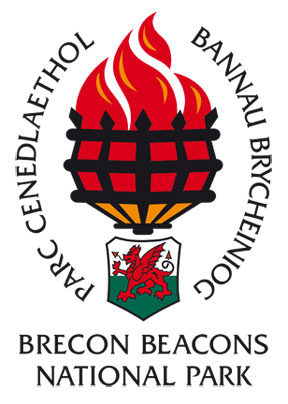 Cytundeb Cyflawni'rCynllun Datblygu LleolMedi 2018Medi 2018Cynnwys1.0	 Cyd-destun	42.0	Amserlen Rheoli Prosiect	94.0	Adnoddau Staff	105.0	Rôl Aelodau APC a Phwerau Dirprwyedig Swyddogion Strategaeth a Pholisi	116.0	Adnoddau Ariannol	117.0	Amserlen Rheoli Prosiect Integredig y Cynllun Datblygu Lleol a’r AG/AAS	128.0	Rheoli a Lliniaru Risgiau’r CDLl	149.0	Cynllun Cynnwys Cymunedau (CCC)	1610.0	 Monitro ac Adolygu	24Rhestr o Dermau a Thalfyriadau	24Atodiad 1: Rheoli a Lliniaru Risgiau’r CDLl	28Atodiad 2: Beth a ddisgwylir gan y Cyrff Ymgynghori?	30Atodiad 3: Technegau Ymgynghori	31Atodiad 4: Amserlen Rheoli Prosiect	331.0	 Cyd-destunCyflwyniad1.1	Mae dyletswydd statudol ar bob awdurdod cynllunio lleol yng Nghymru i gynhyrchu cynllun datblygu lleol o fewn y fframwaith a bennir gan y polisi cynllunio cenedlaethol ym Mholisi Cynllunio Cymru. Dan adran 38(6) Deddf Cynllunio a Phrynu Gorfodol 2004, rhaid penderfynu ar geisiadau cynllunio yn unol â'r CDLl a fabwysiadwyd ar gyfer yr ardal.1.2	Cychwynnodd Awdurdod Parc Cenedlaethol Bannau Brycheiniog ei waith ar ei Gynllun Datblygu Lleol yn 2007. Mabwysiadwyd y cynllun hwn gan Awdurdod y Parc Cenedlaethol i'w ddefnyddio i reoli datblygiad ym mis Rhagfyr 2012. Mae'r Cynllun wedi cael ei fonitro a'i adolygu'n flynyddol.1.3	Yn unol â rheoliad 41 y Cynllun Datblygu Lleol, cychwynnwyd ar adolygiad o Gynllun Datblygu Lleol Parc Cenedlaethol Bannau Brycheiniog ym mis Rhagfyr 2017. Yn rhan o'r broses adolygu hon, mae'r Awdurdod wedi cynhyrchu a chyhoeddi ‘Adroddiad yr Adolygiad’. Mae'r ddogfen statudol hon yn rhoi trosolwg o'r materion allweddol sy'n deillio yn sgil monitro'r CDLl a thystiolaeth sy'n ymddangos i nodi cwmpas y newidiadau angenrheidiol i'r Cynllun Datblygu Lleol. Daeth Adroddiad yr Adolygiad i'r casgliad y dylid adolygu'r CDLl yn llawn.1.4	Mae'r Cynllun Datblygu Lleol a fabwysiadwyd ar gyfer Parc Cenedlaethol Bannau Brycheiniog (CDLl APCBB) (Rhagfyr 2013) yn parhau i fod yn weithredol a dyma fydd y fframwaith polisi a ddefnyddir wrth bennu ceisiadau cynllunio hyd at fis Rhagfyr 2022.  Y Cytundeb Cyflawni1.5	Mae'r Cytundeb Cyflawni (CC) yn un o ddogfennau cyhoeddus APCBB, ac yn ymgorffori ei gynllun ar gyfer y prosiect a'i bolisi ar gyfer cynnwys y gymuned wrth adolygu'r Cynllun Datblygu Lleol. Mae'n gytundeb rhwng Awdurdod Parc Cenedlaethol Bannau Brycheiniog (APCBB) a Llywodraeth Cymru (LlC) ac mae'n ymwneud yn benodol â'r Cynllun Datblygu Lleol. Mae'r CC yn rhoi manylion ynghylch y materion canlynol:Amserlen Rheoli Prosiect: Amserlen realistig yn rhoi manylion am amrywiol gamau paratoi a darparu'r Cynllun Datblygu Lleol (CDLl) diwygiedig a sut y bydd y broses o baratoi'r Cynllun yn cael ei rheoli fel prosiect. Mae'r amserlen hon hefyd yn amlinellu'r adnoddau sy'n ofynnol ar bob cam.Cynllun Cynnwys Cymunedau (CCC): Mae'r CCC yn amlinellu egwyddorion, strategaeth a dulliau APCBB ar gyfer ymgysylltu yn gynnar ac yn barhaus â'r gymuned a rhanddeiliaid trwy gydol y broses o adolygu'r CDLl.1.6	Fodd bynnag, mae'r Cytundeb Cyflawni yn fwy nag arf rheoli prosiect hanfodol ar gyfer yr awdurdod. Mae'n tanlinellu pwysigrwydd parhaus y CDLl o fewn yr Awdurdod, yn pwysleisio cwmpas a dylanwad y Cynllun ac yn tynnu sylw partneriaid allanol, rhanddeiliaid a'r gymuned, y gofynnir am fewnbwn ganddynt. 1.7	Bydd cynnwys y Cytundeb Cyflawni hwn yn cwmpasu'n benodol brosesau paratoi Cynllun Datblygu Lleol (CDLl) Awdurdod Parc Cenedlaethol Bannau Brycheiniog a'r Arfarniad o Gynaliadwyedd/Asesiad Amgylcheddol Strategol (AG/AAS) a'r Asesiad Rheoliadau Cynefinoedd (ARhC) cysylltiedig. Pan gytunir arno, mae'r Cytundeb Cyflawni hwn yn ymrwymo APCBB i ddiwygio'r CDLl yn unol â'r amserlenni a'r prosesau ymgynghori a nodwyd. Bydd yr Arolygydd yn archwilio unrhyw wyriadau sylweddol wedi hynny na chytunwyd arnynt gan Lywodraeth Cymru. Trafodir yr hyn sydd gyfystyr â gwyriad sylweddol ym mharagraff 2.7, Rheoli a Lliniaru Risgiau.Adolygu Cynlluniau, Rhaglenni a Pholisïau Eraill1.8	Wrth adolygu'r CDLl rhaid i APC ystyried ystod eang o ddeddfwriaeth, polisïau a mentrau eraill ar lefel Ewropeaidd, cenedlaethol a lleol.  Yn ogystal, rhaid i APC ystyried ffactorau cymdeithasol, economaidd ac amgylcheddol a chael ei lywio gan amrywiol adroddiadau cefndirol a data technegol eraill y cyfeirir atynt fel y 'sylfaen o dystiolaeth'.  1.9	Yn fwy penodol, mae Deddf Cynllunio a Phrynu Gorfodol (2004) yn ei gwneud hi'n ofynnol i'r Awdurdod dalu sylw i'r polisi a'r canllawiau cynllunio cenedlaethol cyfredol. Cynhyrchir rhestr gyflawn o bolisïau, cynlluniau a rhaglenni perthnasol yn rhan o Adroddiad Cwmpasu yr AG/AAS.  Fodd bynnag, dyma'r prif ddogfennau:Polisi Cynllunio Cymru PCC (9fed argraffiad) (Tachwedd 2016);Nodiadau Cyngor Technegol (Cymru) (NCT);Llawlyfr ar Gynlluniau Datblygu Lleol (2il argraffiad) (2015);1.10	Yn ogystal â'r dogfennau polisi cynllunio a chanllaw hyn, rhaid i APC hefyd ystyried: Deddf yr Amgylchedd (1995)Cynllun Gofodol Cymru: Pobl, Lleoedd, Dyfodol;Strategaeth Wastraff Cymru a Chynlluniau Gwastraff Rhanbarthol;Strategaeth Amgylcheddol Cymru;Deddf Llesiant Cenedlaethau'r Dyfodol (2015); aDeddf yr Amgylchedd (Cymru) (2016)1.11	Fodd bynnag, bydd cyfleoedd ar gyfer disgresiwn lleol ar gael pan geir cyfiawnhad drostynt. 1.12	APCBB yw'r Awdurdod Cynllunio Lleol (ACLl) ar gyfer ardal y Parc Cenedlaethol ac nid yw'n uniongyrchol gyfrifol am faterion yn ymwneud â phriffyrdd, datblygiad economaidd a thai.  Erys y cyfrifoldebau hyn â'r Awdurdodau Unedol cyfansoddol a'r Awdurdodau Priffyrdd, Datblygiad Economaidd a Thai perthnasol.  Mae'n hanfodol felly bod APC yn gweithio mewn partneriaeth â'r Awdurdodau Unedol cyfansoddol i sicrhau datblygiadau priodol o fewn ffin y Parc.  O safbwynt hyn, erys yn hollbwysig i APCBB ystyried y cynlluniau a'r strategaethau canlynol o eiddo'r Awdurdodau Unedol cyfansoddol wrth baratoi'r CDLl:Strategaethau Cymunedol; Strategaethau Tai Lleol;Cynlluniau Trafnidiaeth Lleol (a pholisïau eraill a baratowyd dan Ddeddf Trafnidiaeth 2000);Strategaethau Economaidd;Cynlluniau Rheoli Ansawdd Aer Lleol.Cynlluniau Rheoli Ardal1.13	Yn y cyfamser, Cynllun Rheoli PCBB (CRhPC) yw'r ddogfen bolisi bwysicaf oll ar gyfer y Parc Cenedlaethol ac felly bydd yn darparu mewnbwn pwysig i CDLl yr Awdurdod. Cynllun ar gyfer ardal ddaearyddol y Parc yw hwn, ac nid un penodol ar gyfer yr Awdurdod, ac fel dogfen strategol gyffredinol, mae'n cydlynu ac yn integreiddio cynlluniau, strategaethau a chamau gweithredu eraill yn y Parc Cenedlaethol, gan gynnwys y Cynllun Datblygu Lleol. Cynllun Rheoli'r Parc Cenedlaethol, felly, yw'r prif gyfrwng ar gyfer sicrhau bod darpariaethau statudol Deddf yr Amgylchedd 1995 yn cael eu cyflawni, gan gynnwys y dyletswyddau ar bob corff cyhoeddus dan Adran 62(2) i ystyried dibenion Parciau Cenedlaethol wrth ymgymryd â'u gwaith.1.14	Bydd y strategaethau canlynol o eiddo APCBB hefyd yn cael dylanwad pwysig ar gynhyrchu'r CDLl: Cynllun Corfforaethol APCBB;Cynllun Gweithredu Bioamrywiaeth Lleol;Cynllun Gweithredu i Adfer Natur;Strategaeth Twristiaeth Gynaliadwy;Strategaeth Datblygu Cynaliadwy; a'rStrategaeth Cynhwysiant Cymdeithasol.
Dibenion y Parc Cenedlaethol 1.15	Bydd y broses o baratoi'r Cynllun Datblygu Lleol yn cael ei chynhyrchu yng nghyd-destun cyd-destun statudol y Parc Cenedlaethol. Mae dyfodol y Parciau Cenedlaethol yn cael ei arwain gan eu dau ddiben, fel y'u hamlinellir yn Adran 61 Deddf yr Amgylchedd 1995:Cadwraeth a chyfoethogi: "diogelu a gwella harddwch naturiol, bywyd gwyllt a threftadaeth ddiwylliannol y Parciau Cenedlaethol".Dealltwriaeth a mwynhad: "hyrwyddo cyfleoedd i'r cyhoedd ddeall a mwynhau rhinweddau arbennig [y Parciau]".1.16	Yn sail i'r rhain ceir Egwyddor Sandford, sy'n datgan bod y diben cyntaf yn drech na'r ail mewn achosion o wrthdaro. Yn y cyfamser, wrth fynd ar drywydd y dibenion hyn, mae dyletswydd ar yr Awdurdod i:Geisio meithrin lles cymdeithasol ac economaidd ei gymunedau lleol.Deddf Llesiant Cenedlaethau'r Dyfodol 20151.17	Mae Deddf Llesiant Cenedlaethau'r Dyfodol (Cymru) yn rhoi dyletswydd ar gyrff cyhoeddus i wneud gwaith datblygu cynaliadwy i wella'r modd yr ydym yn sicrhau lles cymdeithasol, economaidd, amgylcheddol a diwylliannol Cymru. Rhaid i APC weithredu yn unol ag egwyddor datblygu cynaliadwy a cheisio sicrhau bod anghenion y presennol yn cael eu diwallu heb gyfaddawdu ar allu cenedlaethau'r dyfodol i ddiwallu eu hanghenion eu hunain.  Yn rhan o'r ddyletswydd hon, rhaid i gyrff cyhoeddus osod a chyhoeddi amcanion sydd wedi'u cynllunio i sicrhau eu bod yn gwneud cyfraniad mor fawr â phosibl tuag at gyflawni pob un o'r nodau llesiant.  Dyma'r 7 nodCymru lewyrchusCymru gydnerthCymru iachachCymru sy'n fwy cyfartalCymru o gymunedau cydlynusCymru â diwylliant bywiog lle mae'r Gymraeg yn ffynnuCymru sy'n gyfrifol ar lefel fyd-eang
1.18	Mae'r Ddeddf hefyd yn diffinio pum ffordd o weithio sef:- hirdymor; integreiddio; cynnwys; cydweithio ac atal.  1.19	Bydd yr adolygiad o'r CDLl yn coleddu'r cysyniadau datblygu cynaliadwy hyn a'r pum ffordd o weithio ac yn sicrhau bod nodau'r Ddeddf yn sail i'r gwaith o ail-lunio'r CDLl. Asesiadau o'r Sylfaen o Dystiolaeth1.20	Mae adolygu'r Cynllun Datblygu Lleol yn broses sy'n cael ei harwain gan dystiolaeth. Trwy gyfrwng monitro blynyddol, mae'r Awdurdod wedi cael golwg ddefnyddiol ar sut mae'r CDLl yn gweithio ac ymhle y mae angen rhagor o fanylder er mwyn rhoi trefn effeithiol o lunio polisïau a gwneud penderfyniadau cynllunio ar waith. Mae'r ffynonellau tystiolaeth canlynol naill ai'n cael eu hadolygu ar hyn o bryd neu y mae bwriad i'w hadolygu:-Asesiadau o Anghenion TaiAsesiad o Hyfywedd Tai FforddiadwyAdolygiad o Dir ar gyfer Cyflogaeth ac Asesiad o'r AnghenionAsesiad ManwerthuAsesiad o aneddiadau gan gynnwys adolygiad o gapasiti Adolygiad o Ofod Agored ar gyfer AmwynderauAsesiad Ynni AdnewyddadwyCynllun SeilwaithAsesiad o'r iaith GymraegAdolygiad o Seilwaith GwyrddArfarniad o Gynaliadwyedd (AG), Asesiad Amgylcheddol Strategol (AAS) ac Asesiad Rheoliadau Cynefinoedd (ARhC) Cynlluniau Datblygu Lleol (CDLlau)1.21	Mae Deddf Cynllunio a Phrynu Gorfodol 2004 yn ei gwneud hi'n ofynnol i awdurdodau cynllunio ymgymryd ag Arfarniad o Gynaliadwyedd eu CDLl ac adrodd ar y canfyddiadau yn rhan annatod o'r broses o baratoi'r cynllun. Bydd goblygiadau amgylcheddol, economaidd a chymdeithasol polisïau'r cynllun yn cael eu hystyried o fewn arfarniad llawn o'r rhyngweithio rhwng polisïau o fewn y cynllun. Yn ogystal â hyn, mae Cyfarwyddeb 2001/42/EC yr Undeb Ewropeaidd (a Rheoliadau Asesiadau Amgylcheddol o Gynlluniau a Rhaglenni (Cymru) 2004 sy’n deillio ohoni) yn ei gwneud hi'n ofynnol i awdurdodau cynllunio ymgymryd ag Asesiad Amgylcheddol Strategol ffurfiol o gynlluniau a rhaglenni sy'n debygol o gael effeithiau sylweddol ar yr amgylchedd. Bwriad APCBB yw mabwysiadu dull gweithredu integredig i roi'r gofynion hyn ar waith.1.22	Yn olaf, yn unol â Chyfarwyddeb Cynefinoedd 92/43/EEC, rhaid i effeithiau unrhyw gynllun defnydd tir o safbwynt amcanion cadwraeth Safle Ewropeaidd gael eu hasesu trwy gyfrwng Asesiad Rheoliadau Cynefinoedd. Caiff yr angen posibl am Asesiad Priodol (AP) ei bennu yn dilyn prawf arwyddocâd.  Bydd unrhyw AP a geir yn sgil hynny yn dilyn yr un broses ailadroddol â'r un ar gyfer AG/AAS lle bynnag y bo modd.  Fodd bynnag, mae'n werth nodi ar y cam hwn y bydd allbynnau AG/AAS yn gallu cael eu hadnabod yn glir ac yr adroddir arnynt ar wahân. 1.23	I fod yn gwbl effeithiol bydd APCBB yn sicrhau bod yr AG/AAS a'r ARhC wedi eu hintegreiddio'n llwyr â phroses lunio'r cynllun a byddant yn darparu mewnbwn ar bob cam pan wneir penderfyniadau. Wrth ddatblygu'r AG/AAS a'r ARhC, bydd APCBB yn talu sylw i amcanion ac egwyddorion penodol PCC.Egwyddorion Amserlennu Rheoli Prosiect 1.24	Mae APC yn ystyried ei bod yn hanfodol cael arweiniad effeithiol a rheolaeth gadarn ar y brosiect er mwyn ymdrin â'r broses, ac y dylid rhoi ystyriaeth gynnar a digon o flaenoriaeth i'r gwaith o baratoi'r cynllun.  Mae'r ystyriaeth gynnar hon yn cynnwys:Ystyried pa mor hir y bydd y cynllun a adolygwyd yn ei gymryd i gael ei fabwysiadu, a'r adnoddau staffio a'r cyllidebau y bydd eu hangen ar wahanol gamau yn y broses;Cytuno ar amserlen ar gychwyn y broses o baratoi cynllun, yn arwain at y cyfnod pan fydd y Cynllun yn cael ei fabwysiadu;Defnyddio egwyddorion rheoli prosiect da i sicrhau y gellir monitro ac adolygu cynnydd tuag at fabwysiadu'r cynllun yn erbyn cerrig milltir y cytunwyd arnynt; aGweithredu rhaglen o fonitro ac adolygu'r Cynllun wedi hynny.Egwyddorion Cynnwys Cymunedau 1.25	Un o amcanion allweddol y system CDLl yw meithrin mwy o gonsensws ac atgyfnerthu’r elfen o gynnwys cymunedau.  Mae APC wedi ymrwymo i gynnwys y gymuned yn gynnar ac yn effeithiol wrth lunio cynlluniau a thrwy ddatblygu'r CDLl roedd yn defnyddio technegau arloesol ac ystyrlon i gynnwys y gymuned wrth lunio'r cynllun datblygu.  Mae hyn yn rhywbeth y mae'r Awdurdod yn credu sy'n hanfodol er mwyn adolygu'r CDLl yn effeithiol.  Mae'r Cytundeb Cyflawni yn rhoi cyfle i ailadrodd ymrwymiad yr Awdurdod i gynnwys y gymuned wrth lunio cynlluniau ac i ymhelaethu ar y ffordd y byddwn yn hwyluso hyn.1.26	Yr egwyddorion allweddol y seilir cynnwys cymunedau ym mhroses y CDLl arnynt ywCreu'r amodau ar gyfer cynnwys y gymuned yn gynnar a darparu adborth ar gam pan mae pobl yn gallu gweld cyfle i ddylanwadu ar y Cynllun;Annog ymrwymiad gan bawb i drafodaeth agored ac onest ar opsiynau amgen realistig ar gyfer datblygiadau, wrth chwilio am gonsensws; a Chydnabod yr angen i fabwysiadau strategaethau ar gyfer ymgysylltu â'r gymuned, gan gynnwys byd busnes, sy'n ceisio barn y rheiny nad ydynt fel arfer yn cyfrannu.1.27	O ganlyniad, y bwriad yw y bydd y system adolygu CDLl yn dod yn fwy clir, yn fwy tryloyw, yn fwy cryno ac yn fwy hygyrch i'r cyhoedd.Y Prawf Cadernid 1.28	Caiff y CDLl diwygiedig ei asesu yn erbyn y cysyniad o 'gadernid' gan Arolygydd Annibynnol a benodir gan Lywodraeth Cymru.  Pan fyddwn yn cyfeirio at gynllun 'cadarn', rydym yn golygu un sy'n seiliedig ar grebwyll da ac y gellir ymddiried ynddo. Mae tri phrawf statudol o gadernid. Dyma hwy:
Prawf 1 – A yw'r cynllun yn addas? Bydd yr Arolygydd yn ystyried a yw'r CDLl diwygiedig yn gyson â chynlluniau a rhaglenni eraill.Prawf 2 – A yw'r cynllun yn briodol? Bydd yr Arolygydd yn ystyried a yw'r cynllun yn rhoi'r ymateb polisi iawn i'r dystiolaeth sydd ar gael. Prawf 3 - A fydd y cynllun yn cyflawni'r nod? Dim ond os bydd cynllun yn debygol o gyflawni'r canlyniadau a nodwyd ar ei gyfer y bydd yr Arolygydd yn ystyried bod cynllun yn un cadarn.1.29	Bydd canfyddiadau'r Arolygydd yn rhwymo'r Awdurdod ac oni bai bod Llywodraeth Cymru yn dyfarnu fel arall, rhaid i APC dderbyn unrhyw newidiadau a wneir gan yr Arolygydd yn y CDLl diwygiedig terfynol.1.30	Gall methiant i gynhyrchu cynllun cadarn olygu bod yr Awdurdod yn gorfod ailadrodd camau o broses adolygu'r CDLl.Canllawiau Cynllunio Atodol y Cynllun Datblygu Lleol1.31	Bydd y CDLl diwygiedig yn cynnwys digon o bolisïau  a chynigion i roi sylfaen ar gyfer penderfynu ar geisiadau cynllunio ac ar gyfer pennu'r amodau a gaiff eu hatodi at ganiatadau cynllunio.  Serch hynny, mewn rhai amgylchiadau gall Canllawiau Cynllunio Atodol fod yn fuddiol i gefnogi'r gwaith o weithredu polisïau penodol neu i ddiffinio sut y bydd rhai ardaloedd yn cael eu datblygu.1.32	Ers mabwysiadu'r CDLl yn 2013 mae APC wedi cymeradwyo amryw o Ganllawiau Cynllunio Atodol, fel a ganlyn: RhandiroeddStrategaeth Tai FforddiadwyCanllawiau Dylunio i Ddeiliaid TaiBioamrywiaeth a Datblygu (Medi 2016)Strategaeth Rhwymedigaethau Cynllunio (Gorffennaf 2014)Tai Fforddiadwy (Medi 2014)Tirwedd a Datblygiad (Hydref 2014)Gwarchod Mwynau (Mawrth 2015)Goleuadau Goramlwg a Llygredd Golau (Mawrth 2015)Arallgyfeirio ar Ffermydd (Mawrth 2015)Llety Bach-ei-Effaith i Dwristiaid (Mawrth 2015)Bioamrywiaeth yn Nhrefi'r Parc Cenedlaethol (Medi 2016)Canllawiau Cynllunio Atodol ar Ynni Adnewyddadwy ar Raddfa Fach (Mai 2015)Galluogi Datblygu Priodol yng Nghefn Gwlad (Mai 2015)Datblygu Cynaliadwy ym Mharciau Cenedlaethol Cymru (Mai 2015)Cynllun Tref y Gelli Gandryll (Medi 2016)Cynllun Cymuned Crucywel (Chwefror 2017)Briff Datblygu Ffordd Cerrigcochion (Ebrill 2016)Briff Datblygu Ffordd y Gelli Gandryll (Mawrth 2015)Briff Datblygu Cwrt y Gollen (Gorffennaf 2014)1.33	Rhagwelir y bydd pynciau'r Canllawiau Cynllunio Atodol a nodir uchod yn parhau i fod yn angenrheidiol i weithredu'r Cynllun Datblygu Lleol diwygiedig, ac felly parheir â hwy gydag unrhyw ddiwygiadau angenrheidiol i adlewyrchu'r adolygiad o'r CDLl a'r sylfaen dystiolaeth ddiwygiedig.2.0	Amserlen Rheoli ProsiectAmserlennu Prosesau'r CDLl, AG/AAS ac ARhC2.1	Mae APC wedi ymrwymo i adolygu'r Cynllun Datblygu Lleol yn brydlon ac yn effeithlon.  I'r perwyl hwn paratowyd amserlen sy'n ceisio cydbwyso'r angen i gyflawni'n brydlon gyda'r gallu i lunio cynllun o ansawdd.  Mae’r amserlen hon yn cael ei chrynhoi yn nhabl 1 isod. Mae’r camau hyn o’r amserlen sydd wedi’u nodi yn cyd-fynd â’r Rheoliadau CDLl dan Adran 6 Deddf Cynllunio a Phrynu Gorfodol 2004 ac yn cynnwys dau gam cyffredinol, sef:  Y Camau Diffiniol, sy’n cynnwys yr holl gamau hyd at a chan gynnwys y cyfnod adneuo statudol; acY Camau Dangosol, sy’n cynnwys yr holl waith a wneir wedi’r cyfnod Adneuo hyd at y cyfnod mabwysiadu. 2.2  Ar gyfer camau diffiniol yr amserlen rheoli prosiect, mae angen amserlennu manwl, tryloyw a realistig y gellir ei fonitro wrth asesu cadernid y cynllun. Yn ystod y camau hyn, bydd angen i LlC gymeradwyo unrhyw wyriadau sylweddol, a bydd angen i APC roi cyfrif amdanynt. Ar y llaw arall, mae camau dangosol paratoi’r cynllun yn hyblyg ac yn dibynnu ar ffactorau na chawsant eu rhagweld. Bydd dyddiadau’r camau dangosol yn cael eu diffinio o fewn 3 mis i ddiwedd y cyfnod adneuo 8 wythnos ffurfiol.Ceir amserlen fanylach ar gyfer y prosiect yn Adran 7 isod.3.0	Tasgau AG/AAS ac ARhC3.1	Yn ogystal â’r uchod, ymgymerir ag AG/AAS ac ARhC fel prosesau a fydd yn cael eu hailadrodd trwy gydol cyfnod paratoi’r cynllun. Dyma gamau allweddol yr AG/AAS yr ymgymerir â hwy ar y cyd â’r camau a nodwyd uchod:  Sefydlu cyd-destun y polisi, canfod a dogfennu’r sylfaen o dystiolaeth, nodi ystyriaethau cynaliadwyedd a datblygu amcanion a dangosyddion yr AG/AAS;Ymgynghori ag ymgyngoreion penodol ar yr Adroddiad Cwmpasu yn ystod y cyfnod Cyfranogiad Rhanddeiliaid Cyn Adneuo; Cyhoeddi ‘Adroddiad AG’/’Adroddiad Amgylcheddol AAS’ cychwynnol ar y cyd â’r ‘Strategaeth a Ffefrir’ (yn ystod y cyfnod Ymgynghori â’r Cyhoedd Cyn Adneuo);  Adneuo’r Adroddiad AG (gan gynnwys yr Adroddiad Amgylcheddol) gyda’r Cynllun Adneuo;  Cyhoeddi’r ‘Adroddiad AG’ terfynol (gan gynnwys datganiad o sut y bu i’r AG/AAS ddylanwadu ar y cynllun) yn dilyn Adroddiad yr Arolygydd a’r mabwysiadu;  Monitro a gweithredu ar yr AG.  3.2	Fodd bynnag, mae’n werth nodi ar y cam hwn fod y prosesau paratoi CDLl ac AG/AAS dilynol a amlinellwyd uchod wedi cael eu gorddatgan at ddibenion cyflwyno. Mewn gwirionedd, mae’r prosesau’n ailadroddol, yn barhaus ac yn gylchol, gydag adborth yn cael ei roi trwy gydol y broses, nid dim ond o ganlyniad i fonitro ac adolygu blynyddol.  4.0	Adnoddau Staff 4.1	Wrth adolygu’r CDLl, gan gynnwys elfen o gynnwys cymunedau, bydd yr Awdurdod yn neilltuo’r adnoddau angenrheidiol, amser sylfaenol swyddogion/aelodau, a chyllid refeniw. 4.2	Darperir yr adnoddau staffio ar gyfer y CDLl gan y Tîm Strategaeth a Pholisi. Fodd bynnag, mae angen nodi na fydd y strwythur hwn yn un caeth, a bydd cydweithio sylweddol trwy gydol y broses o gynhyrchu’r Cynllun. Er enghraifft, bydd gan y Swyddogion Strategaeth a Pholisi fewnbwn sylweddol i gynhyrchu Cynllun Rheoli’r Parc Cenedlaethol, gan gynnwys ymgynghori. Yn ogystal â hyn, mabwysiadwyd dull gweithredu ar y cyd o ran yr adnoddau a roddir ar gyfer proses yr AG/AAS ac ARhC.  O ganlyniad, bydd sefydlu AG/AAS ac ARhC addas yn gyfrifoldeb ar y cyd i’r holl staff Strategaeth a Pholisi a bydd yn golygu, i raddau helaeth, defnyddio sgiliau angenrheidiol y swyddogion perthnasol yn ôl yr angen, gan gynnwys staff arbenigol. 4.3	Ffigurau dangosol yn unig a geir uchod, yn sgil y gweithio ar draws ffiniau a geir gan y Tîm Strategaeth a Pholisi. Mae’r arferion gweithio’n hyblyg hyn yn golygu defnyddio’r adnoddau staffio angenrheidiol yn ôl yr angen. I gydnabod hyn, mae Amserlenni Rheoli Prosiect y CDLl a CRhPC wedi cael eu sefydlu ar y cyd â’i gilydd er mwyn galluogi creu cysylltiadau gwaith cadarn wrth weithio ar draws ffiniau.  4.4	Yn ogystal â hyn, darperir cefnogaeth a chymorth mewnol arbenigol hefyd gan yr aelodau canlynol o staff APC:  Tîm Rheoli APCBB;Tîm Ecoleg APCBBTîm Twristiaeth Gynaliadwy APCBBSwyddog Datblygu Cymunedol APCBB;Tîm Addysg APCBB;Tîm Rheoli Datblygiad APCBB;Cymorth TGCh APCBB;4.5	Mae hyn yn dangos bod APCBB wedi ymrwymo i ymgymryd â chymaint o’r gwaith ag sy’n bosibl yn fewnol. 5.0	Rôl Aelodau APC a Phwerau Dirprwyedig Swyddogion Strategaeth a Pholisi 5.1	Bydd staff Strategaeth a Pholisi yn gyfrifol am ddrafftio polisïau a chynigion ar ran APC a byddant yn rhoi cyngor proffesiynol ar feysydd polisi allweddol. Ni fydd swyddogion yn gwneud penderfyniadau ar ran APC oni bai y rhoddir pwerau dirprwyedig iddynt yn benodol i wneud hynny, er y byddant yn gwneud argymhellion i aelodau’r Awdurdod o ran y llwybr y dylid ei ddilyn. Mae Aelodau APC fel cynghorwyr etholedig a benodwyd gan Lywodraeth Cymru yn gyfrifol am wneud y penderfyniadau terfynol ar gamau allweddol trwy gydol y broses. 5.2	Trwy gydol proses gyfan y Cynllun Datblygu Lleol bydd ymgynghori parhaus â’r cyhoedd yn rhan hanfodol o ddatblygiad effeithiol y Cynllun. Er mwyn darparu ar gyfer swmp y gwaith sy’n angenrheidiol, sefydlwyd Gweithgor y Cynllun Datblygu (trwy gyfrwng y Fforwm Polisi). Gwahoddir holl aelodau APC i fod yn aelodau o’r gweithgor. Caiff ei strwythuro i annog trafodaeth agored a chreu consensws rhwng swyddogion ac aelodau. Bydd aelodau APC yn ystyried argymhellion gan y gweithgor. 6.0	Adnoddau AriannolAdnoddau Ariannol:  Cyllido’r gwaith o baratoi’r cynllun7.0	Amserlen Rheoli Prosiect Integredig y Cynllun Datblygu Lleol a’r AG/AAS Mae’r camau gweithredu uchod yn rhan o’r camau diffiniol – Mae’r camau gweithredu isod yn rhan o’r camau dangosol  8.0	Rheoli a Lliniaru Risgiau’r CDLl 8.1	Yn unol â chanllawiau LlC, mae APCBB yn rhagweld y bydd y gwaith o ddiwygio’r CDLl yn para cyfnod o tua 4 blynedd. Serch hynny mae’r awdurdod yn cydnabod bod nifer o ffactorau a allai olygu nad yw cyfnod paratoi’r cynllun yn mynd rhagddo yn unol â’r amserlen arfaethedig, er gwaethaf pob ymdrech i osgoi gwyro oddi wrth y Cytundeb Cyflawni. Y prif risgiau y mae angen i APC ystyried eu rheoli yw:Bod deddfwriaeth/canllawiau diwygiedig yn cael eu cyhoeddi ym maes cynllunio;Lleihad yn yr adnoddau staff a'r gyllideb sydd ar gael ar gyfer y prosiect;Amserlen rhy uchelgeisiol oherwydd llwyth gwaith trymach na’r disgwyl (gofynion AG/AAS/ARhC);Achlysuron pan na fydd modd cynnal cyfarfodydd neu na fydd amser ar agenda cyfarfodydd aelodau’r awdurdod i ystyried a chymeradwyo’r dogfennau angenrheidiol;Anallu argraffwyr/cyfieithwyr i ddarparu dogfennau yn unol ag unrhyw amserlen a gymeradwywyd;Swmp neu arwyddocâd anarferol o fawr mewn ymatebion i ymgyngoriadau;Gallu ymgyngoreion statudol/yr Arolygiaeth i ymateb o fewn amserlen benodol oherwydd cyfyngiadau adnodd;Methu’r prawf o gadernid;Her gyfreithiol;Newidiadau gwleidyddol/etholiadau;Diffyg neu fethiant wrth ymgysylltu;Presenoldeb Safle Cyfarwyddeb Cynefinoedd yn effeithio ar y ‘Strategaeth a Ffefrir’.8.2	Bydd yr awdurdod yn mynd ati i liniaru ar unrhyw risgiau i lynu wrth yr amserlen arfaethedig, lle bynnag y bo’n bosibl (gweler Atodiad 2). Bydd Amserlen fanwl ar gyfer Rheoli’r Prosiect yn cyfrannu at leihau lefel unrhyw risg ac, ar y cyd â mesurau eraill i liniaru risgiau, bernir bod modd cadw’r risg i’r lefel isaf bosibl. Er enghraifft, mae’n gwbl angenrheidiol bod yr awdurdod yn monitro adolygiadau i ddeddfwriaeth/canllawiau, yn sicrhau y cysylltir â chyrff ymgynghori a chyfranwyr allanol eraill ymlaen llaw,  ac yn gweithio mewn partneriaeth agos â LlC a’r Arolygiaeth Gynllunio er mwyn sicrhau y ceir rhybudd cynnar o unrhyw broblem.  8.3	Serch hynny, er gwaethaf y mesurau lliniaru y bydd yr APC yn eu dilyn, mae bygythiad yn parhau oherwydd nifer sylweddol y ffactorau a restrir uchod. I gydnabod y ffactorau hyn ystyrir ei bod yn briodol i APCBB ganiatáu 3 mis o hyblygrwydd yn yr amserlen ganlynol ar gyfer llithriadau, heb ddiwygiad ffurfiol i’r Cytundeb Cyflawni. Yn ogystal â hyn, mae’n werth nodi y gallai’r Arolygydd archwilio unrhyw lithriad y tu hwnt i’r tri mis o hyblygrwydd heb gytundeb Llywodraeth Cymru fel gwyriad sylweddol o’r Amserlen Rheoli Prosiect.9.0	Cynllun Cynnwys Cymunedau (CCC)Cyflwyniad i’r Broses Cynnwys Cymunedau9.1	Un o amcanion allweddol y  system Cynlluniau Datblygu Lleol system yw meithrin mwy o gonsensws ac atgyfnerthu’r elfen o gynnwys cymunedau wrth baratoi cynlluniau. Mae paratoi’r cynllun yn gyfle i ailfeddwl am ffyrdd i gynnwys pawb yn y gymuned, o fewn ffin y Parc Cenedlaethol a thu hwnt iddo, ar faterion strategol ac i geisio cynnwys pawb o’r cychwyn cyntaf yn y broses o baratoi’r adolygiad o’r Cynllun Datblygu Lleol. Mae cynnal Cynllun Cynnwys Cymunedau trwyadl hefyd yn sicrhau bod yr Awdurdod yn cydymffurfio â Deddf Llesiant Cenedlaethau’r Dyfodol (Cymru) 2015. Mae’r Ddeddf hon yn gosod dyletswydd ar yr Awdurdod i wella cynaliadwyedd a llesiant yr ardaloedd a’r cymunedau oddi fewn i’w ffiniau.9.2	Mae Awdurdod y Parc Cenedlaethol yn croesawu’r arferion gweithio hyn ac yn bwriadu hyrwyddo’r broses gynllunio fel rhywbeth sy’n agored i bawb, gan gynnwys grwpiau sy’n anodd eu cyrraedd yn y gymuned. Ceisir dulliau arloesol o gynnwys sefydliadau, partneriaid, rhanddeiliaid, cymunedau ac unigolion, er lles cymunedau ehangach y Parc Cenedlaethol a thu hwnt.9.3	Rhoddir cyfleoedd i gyfrannu ar yr holl faterion allweddol, mewn perthynas ag amrywiaeth eang o fuddiannau. Bydd y gwaith o gynnwys pobl yn cychwyn ar gam cynnar yn y broses o baratoi’r cynllun, a chaiff ei ddiweddaru’n barhaus trwy ailgynnwys pobl yn y broses. Yn ogystal â hyn bydd y gwaith o gynnwys y gymuned ym mhrosesau Cynllun Rheoli’r Parc Cenedlaethol yn cael ei drosglwyddo i’r broses o adolygu’r Cynllun Datblygu Lleol lle bo’n briodol.  Bydd hyn yn ategu’r ffaith bod y Cynllun Datblygu Lleol yn adeiladu ar sylfaen Cynllun Rheoli’r Parc Cenedlaethol.  At hyn, bydd adroddiad Cyflwr y Parc yn cael ei ymgorffori yn y ‘Papurau Ystyriaethau’ thematig ar gyfer y broses o adolygu’r Cynllun Datblygu Lleol, a fydd yn chwarae rhan bwysig wrth ddatblygu opsiynau strategol yn ystod y cyfnodau cyn adneuo.  Dibenion a Manteision Cynnwys Cymunedau	9.4	Os yw’n llwyddiannus, bydd y broses hon o gynnwys y gymuned nid yn unig o fudd i’r Awdurdod ond bydd hefyd yn helpu i feithrin consensws cyffredinol mor eang â phosibl ymysg rhanddeiliaid, cymunedau ac unigolion y Parc, ac felly’n cyfrannu at y nod cyffredinol o sicrhau dyfodol mwy cynaliadwy i Barc Cenedlaethol Bannau Brycheiniog.9.5	Gan ragweld sicrhau rhagor o gonsensws, mae’r adran hon o’r Cytundeb Cyflawni yn trafod y broses arfaethedig o gynnwys y gymuned y bydd Awdurdod y Parc Cenedlaethol yn ymgymryd â hi. Cynhwysir rhanddeiliaid a sefydliadau partner mwy o faint yn y broses hon, yn ogystal â grwpiau cymunedol lleol, grwpiau buddiant, grwpiau defnyddwyr ac unigolion. Mae’n amlinellu methodoleg o ran y ffyrdd y gall pob grŵp neu unigolyn gymryd rhan, a sut yr eir ati i sicrhau consensws.9.6	Bydd Cynllun Cynnwys Cymunedau llwyddiannus yn cyfrannu at:  Fuddiannau i’r Gymuned yn ehangach;  Buddiannau i’r unigolion neu’r cyrff sy’n rhan o’r ymgynghori; a Buddiannau i’r Awdurdod.9.7	Dylai proses y Cynllun Cynnwys Cymunedau greu synnwyr o berchnogaeth ar y cyd ar ddyfodol Parc Cenedlaethol Bannau Brycheiniog trwy wella tryloywder y broses o baratoi’r cynllun, trwy gyfrannu at fwy o naws o gymuned yn sgil cynnydd mewn consensws a thrwy gydbwyso cyfrifoldebau’r ased cenedlaethol ag anghenion lleol. Yn gryno, bydd Cynllun Cynnwys Cymunedau effeithiol yn helpu i ostwng y gwrthdaro sy’n draddodiadol wedi bod yn gysylltiedig â’r broses o gynllunio datblygiad. Pwy ddylai fod yn rhan o’r broses, a beth a ddisgwylir gan y Cyrff Ymgynghori?9.8	Mae’r Cynllun Datblygu Lleol yn effeithio ar bawb sy’n byw yn y Parc Cenedlaethol, yn gweithio yno ac yn ymweld ag ef. Am y rheswm hwn, y mae’n allweddol bod y broses o gynnwys y gymuned yn llwyddiant o’r cychwyn cyntaf wrth ddechrau’r broses o lunio’r cynllun. Mae Awdurdod Parc Cenedlaethol Bannau Brycheiniog yn cydnabod bod angen gosod nodau realistig ar gyfer cynnwys y gymuned ac ar gyfer arferion ymgynghori. Nid yw’n ymarferol nac yn angenrheidiol cynnwys pawb ar bob cam ac felly’r dull gweithredu y mae’r Awdurdod yn ei ffafrio yw cynnwys y prif randdeiliaid a’r sefydliadau partner yn ystod camau strategol cynnar y broses o lunio’r cynllun. Bydd y cyfranogiad hwn yn canolbwyntio ar y materion strategol lefel uchel ac yna, wrth i’r broses fynd rhagddi, bydd yn troi’n ymarfer ymgynghori sy’n cynnwys grwpiau llai a mwy cynrychioliadol, yn trafod yr opsiynau ar gyfer materion mwy lleol.9.9	Dyma’r grwpiau allweddol i’w cynnwys (y cyfeirir atynt hefyd fel ‘ymgyngoreion’): Timau Corfforaethol a Rheoli Gwasanaethau APCBB;Aelodau APCBB;Datblygwyr;Undebau Ffermio;Y Cyhoedd;Sipsiwn a Theithwyr;Busnesau Lleol;Grwpiau Cymunedol Lleol;Awdurdodau Unedol Cyfagos;Sefydliadau cyhoeddus a phreifat sy’n ymwneud â chadwraeth, defnyddio a mwynhau’r Parc, a rheoli tir;Ymgyngoreion statudol;Sefydliadau twristiaeth;Cynghorau Tref a Chymuned;Ymwelwyr; Ieuenctid.9.10	Bwriad Awdurdod Parc Cenedlaethol Bannau Brycheiniog yw ymestyn ei waith â’i bartneriaid presennol a datblygu partneriaethau newydd lle bo’n briodol. Er enghraifft bydd Awdurdod y Parc Cenedlaethol yn ceisio cynnwys yr holl sefydliadau a ffurfiwyd yn ystod y cyfnod o baratoi’r Cynllun Datblygu Lleol.  Eir ati i gynnwys y grwpiau newydd cyn gynted â phosibl yn y broses er mwyn helpu ag ymdrech yr Awdurdod i sicrhau bod mwy o’r gymuned yn cael eu cynnwys.9.11	Mae gan Awdurdod y Parc Cenedlaethol gronfa ddata ymgynghori ar gyfer y Cynllun Datblygu Lleol, sy’n cynnwys rhestrau postio/e-bostio ar gyfer yr holl brosesau ymgynghori trwy gydol y gwaith o adolygu’r Cynllun Datblygu Lleol. Gellir ychwanegu unrhyw unigolyn, sefydliad, neu grŵp i’r gronfa ddata fel y gellir rhoi’r wybodaeth ddiweddaraf iddynt yn awtomatig ar bob cam wedi hynny yn y broses. I ychwanegu enw i’r gronfa ddata hon ac i gael gwybod am gynnydd y gwaith ac am gyfleoedd i roi sylwadau, anfonwch y manylion cyswllt priodol i ldp@beacons-npa.gov.uk. 9.12	At hynny, mae Awdurdod Parc Cenedlaethol Bannau Brycheiniog yn credu ei bod yn bwysig iawn bod pob corff ymgynghori yn rhoi sylw dyledus i’r Amserlen Rheoli Prosiect y cytunwyd arni wrth ystyried dogfen ymgynghori. Bydd y cyfnod ymgynghori wedi ei nodi’n glir ar y cam ymgynghori penodol ac mae’n ofynnol gan APCBB i lynu’n gaeth at y cyfnod hwn er mwyn osgoi unrhyw oedi diangen a allai olygu gwyro o’r amserlen a gymeradwywyd. Mae’n bosibl na chaiff sylwadau a ddaw i law y tu allan i’r cyfnodau ymgynghori penodedig eu hystyried yn ffurfiol gan Awdurdod y Parc Cenedlaethol (Mae Atodiad 4 yn egluro’r hyn a ddisgwylir gan gyrff ymgynghori).Yr hyn y dylech ei ddisgwyl gan Awdurdod y Parc Cenedlaethol 9.13	Mae gofyn i swyddogion o fewn yr Awdurdod:Sicrhau bod y broses o adolygu’r Cynllun Datblygu Lleol yn digwydd yn unol â’r ddeddfwriaeth a'r arferion gorau perthnasol.Gwneud y defnydd gorau o’r adnoddau sydd ar gael.Paratoi a chynnal sylfaen o dystiolaeth ddiweddar ar gyfer y broses adolygu a nodi’r newidiadau cyd-destunol allweddol sydd wedi digwydd ers i’r Cynllun Datblygu Lleol cyntaf gael ei fabwysiadu yn 2013.Ymgysylltu’n fwriadus ag unigolion, grwpiau a chyrff amrywiol fel y nodir isod.Cydgrynhoi canlyniadau’r ymgysylltu hwn, ynghyd â’r sylfaen o dystiolaeth, a gwneud argymhellion polisi ar gyfer y Cynllun newydd trwy gydol y broses adolygu er mwyn cydymffurfio â phrawf cadernid yr Arolygiaeth Gynllunio.Adrodd ar ganfyddiadau ac argymhellion i aelodau Awdurdod y Parc Cenedlaethol er mwyn eu cymeradwyo ar bob cam allweddol, a chynnal unrhyw gamau gweithredu yn unol â’r cyfarwyddiadau.Cynnal gweithdai er mwyn briffio aelodau ac ymgyngoreion ynghylch y camau allweddol, ac i drafod canfyddiadau ac argymhellion polisi.9.14	Mae gofyn i Aelodau Awdurdod y Parc Cenedlaethol:Weithredu er budd gorau’r Parc Cenedlaethol yn ei gyfanrwydd.Rhoi cyngor/argymhellion i swyddogion wrth baratoi dogfennau allweddol y broses adolygu, ac opsiynau polisi.Ystyried argymhellion y swyddogion ar gamau allweddol y broses adolygu a gwneud penderfyniadau ar ran yr Awdurdod.9.15	Bydd angen cymeradwyaeth ffurfiol Awdurdod y Parc Cenedlaethol ar gamau allweddol yn y broses adolygu gan gynnwys Adroddiad yr Adolygiad, y Cytundeb Cyflawni, y Strategaeth a Ffefrir, y Cynigion i’w Hadneuo, a’r Mabwysiadu Terfynol.9.16	Bydd unrhyw newid arfaethedig i bolisïau yn destun ymgynghoriad cyhoeddus yn unol â’r polisi, canllawiau a rheolau cenedlaethol. Yn y pen draw gall yr Arolygydd Cynllunio penodedig a fydd yn archwilio cadernid y Cynllun newydd ychwanegu, diwygio neu ddileu polisïau o’r Cynllun hwnnw.Cydraddoldeb9.17	Mae cydraddoldeb yn sylfaenol i syniadau’r Awdurdod ar gynnwys y gymuned. Bydd Awdurdod Parc Cenedlaethol Bannau Brycheiniog yn cydymffurfio â’r ddyletswydd gyffredinol yn Neddf Cysylltiadau Hiliol (Diwygio) 2000 a Deddf Camwahaniaethu ar sail Anabledd 1995, ac mae’n ymroddedig i sicrhau y bydd grwpiau sy’n anodd eu cyrraedd yn cael eu cynnwys yn y broses. Er enghraifft, ni fydd yr Awdurdod yn camwahaniaethu yn erbyn unrhyw un ar sail lliw, ethnigrwydd, rhyw, oed, statws priodasol, tueddfryd rhywiol, anabledd, crefydd, iaith na chenedligrwydd. 9.18	Mae Awdurdod y Parc Cenedlaethol wedi ymrwymo i sicrhau bod y broses yn agored i bawb a’i bod wedi ei strwythuro mewn modd sy’n hawdd i’w ddeall. Fel rhan o hyn, defnyddir iaith syml, bydd y materion dan sylw yn hawdd i’w deall a’u trafod, bydd yr holl wybodaeth ar gael i’r cyhoedd trwy wahanol ddulliau a thechnolegau, a bodd unrhyw benderfyniadau gan yr Awdurdod yn cael eu hysbysebu mewn ffordd dryloyw. Yn olaf, bydd gan yr ymgyngoreion y cyfle i gyflwyno cyfraniadau yn Gymraeg neu yn Saesneg, a bydd y dogfennau ymgynghori ffurfiol yn cael eu cynhyrchu’n ddwyieithog. 9.19	Trwy gydol y broses o baratoi’r cynllun a’i gamau ymgynghori, bydd y wefan yn gyfrwng pwysig ar gyfer rhyngweithio a darparu gwybodaeth. Caiff ei diweddaru’n rheolaidd a bydd yn adnodd addysgiadol a hawdd i’w ddefnyddio sy’n galluogi’r cyhoedd a’r rhanddeiliaid i weld sut y mae pob cam wedi ei gwblhau a phwy oedd yn cymryd rhan ynddo. Bydd yr holl ddogfennau a mapiau ar gael ar y wefan, er y cynigir amrywiaeth o fformatau gan gynnwys cryno-ddisgiau a chopïau caled a fydd ar gael mewn llyfrgelloedd cyhoeddus, yn swyddfeydd y Parc Cenedlaethol ac mewn Canolfannau Croeso. Bydd pob ymgynghorai statudol yn cael eu copi cyfeirio eu hunain o ddogfennau i’w hystyried. Methodoleg Cynnwys Cymunedau9.20	Bydd y mathau o dechnegau ymgynghori a ddefnyddir yn ystod y broses o baratoi’r cynllun yn amrywio gan ddibynnu ar y cam penodol o gynnwys y gymuned. Bydd dulliau ymgynghori penodol yn cael eu teilwra ar gyfer gwahanol anghenion y cyrff ymgynghori perthnasol (gweler Ffigur 1 isod). Er enghraifft, bydd y gwahanol grwpiau a enwir isod yn cael eu defnyddio gan Awdurdod y Parc Cenedlaethol ar wahanol gamau yn y broses o baratoi’r cynllun:Grwpiau Llywio;Gweithgorau;Gweithdai Aelodau;Cyfarfodydd Grŵp Rhanddeiliaid; Gweithgorau Rhanddeiliaid Allweddol; a Digwyddiadau a gweithdai hyfforddiant cymunedol.9.21	Mae swyddogaethau’r grwpiau hyn a’r rhesymau am eu defnyddio wedi eu hesbonio yn Atodiad 3, Technegau Ymgynghori. Roedd y technegau ar gyfer cynnwys y gymuned, a restrir uchod, yn agored i adborth ar gam y Cytundeb Cyflawni Drafft. Roedd yr adborth hwn yn cynnwys y dulliau a ffefrid o ymgynghori a’r agweddau ar y Cynllun yr oedd pob corff ymgynghori yn dymuno y ceid ymgynghori ag ef yn ei gylch. 9.22	Yn ogystal â’r uchod mae Awdurdod Parc Cenedlaethol Bannau Brycheiniog hefyd yn bwriadu gweithio’n agos â’r cynghorau tref a chymuned er mwyn rhoi cyfle i bob cyngor fod yn gyfrifol am drefnu’r ymgynghori â’i gymuned ehangach ei hun. Wrth wneud hynny bydd hyblygrwydd iddynt ddefnyddio’r dull ymgysylltu o’u dewis. Bydd y broses hon yn cael ei chynnal yn unol â chanllawiau caeth y cytunwyd arnynt o flaen llaw, gyda phrotocol ymgynghori y cytunwyd arno a’r rheidrwydd i bob cyngor cymuned baratoi datganiad ymgynghori ar ddiwedd y broses.  9.23	Hefyd, agorir cofrestr safleoedd. Bydd y gofrestr hon yn rhestru’r safleoedd ymgeisiol a gynigir i’r Awdurdod a bydd yn nodi pa safleoedd sy’n cyd-fynd â strategaeth Parc Cenedlaethol Bannau Brycheiniog a pha rai nad ydynt yn gwneud hynny. Rhagwelir y bydd hyn yn gwella tryloywder y broses o baratoi’r cynllun a bydd hefyd yn arwain at ddynodi’r safleoedd mwyaf addas yn ardal y Parc.9.24	Elfen arall sy’n ychwanegu at dryloywder y cynllun yw’r gronfa ddata CAPS Uniform sy’n cael ei defnyddio gan Awdurdod y Parc Cenedlaethol ar hyn o bryd. Mae’r cyfleuster hwn yn caniatáu i’r Awdurdod storio gwybodaeth, gan gynnwys canlyniadau ymgynghoriadau, mewn system integredig fel y gall unrhyw fewnbwn i’r cynllun gael ei gofnodi a’i olrhain yn gywir. Mae’r system gyfrifiadurol hon yn galluogi’r cyhoedd i roi sylwadau trwy fodiwl penodol a fydd yn cael ei gynnwys ar wefan Awdurdod y Parc Cenedlaethol.9.25	Mae’n werth nodi ar y cam hwn yn y broses y bydd Awdurdod Parc Cenedlaethol Bannau Brycheiniog yn disgwyl y bydd enw arweiniol yn cael ei nodi ar unrhyw ddeiseb a gyflwynir, am ba bynnag reswm. Wedyn bydd Awdurdod y Parc Cenedlaethol yn ymateb i’r enw arweiniol hwn, ac nid i bawb a gofnododd eu cefnogaeth i’r ddeiseb.Cynlluniau Bro a Chamau Gweithredu Cymunedol9.26	Cyfle i’r gymuned ddod ynghyd a thrafod beth sydd angen digwydd er mwyn i fro fod yn lle cystal â phosibl yw Cynllun Bro. Diben cynllun bro yw:Casglu tystiolaeth am ardal er mwyn deall pa faterion sy’n wynebu’r gymuned, a pha gyfleoedd sy’n bodoli.Siarad â’r gymuned ehangach a rhanddeiliaid ynghylch sut y bydd ardal yn datblygu, a beth sydd angen digwydd er lles y gymuned yn y dyfodol Cytuno sut y mae’r gymuned eisiau i agweddau gwahanol ar y fro edrych yn y dyfodol.Cytuno ar gynllun i weithio tuag at y dyfodol hwn gan gynnwys, lle bo’n briodol, bolisïau ar gyfer gwneud penderfyniadau am gynllunio a chynllun gweithredu i nodi sut yr eir i’r afael â’r materion a nodwyd.Sicrhau bod y gymuned a rhanddeiliaid allweddol yn cytuno ar y cynllun, a’i bod yn cael ei fabwysiadu gan Awdurdod y Parc Cenedlaethol, i’w ddefnyddio fel set o Ganllawiau Cynllunio Atodol.9.27	Mae’r camau gweithredu a gwblhawyd yn y cynlluniau bro a grëwyd gan gymunedau o fewn Awdurdod Parc Cenedlaethol Bannau Brycheiniog yn dystiolaeth a gynhyrchwyd gan y cymunedau eu hunain a gallant fod o fantais fawr i’r weledigaeth ar gyfer anheddiad penodol yn y Parc Cenedlaethol. Nid yw’n orfodol creu cynllun bro, ond mae’r Gelli Gandryll a Chrucywel wedi paratoi eu cynlluniau tref eu hunain, sydd wedi cael eu mabwysiadu fel Canllawiau Cynllunio Atodol i gynorthwyo’r Cynllun Datblygu Lleol. Mae Aberhonddu a Thalgarth wrthi ar gamau cynnar eu cynlluniau bro, gan gynnal arolygon o’r trigolion lleol er mwyn casglu barn gan y rheiny sy’n byw ac yn gweithio yn y cymunedau hynny. 9.28	Trwy’r Cynllun Cynnwys Cymunedau hwn, gall defnyddio cynlluniau bro gynnig cyfle i sicrhau bod yr adolygiad o’r Cynllun Datblygu Lleol yn rhoi ystyriaeth i weledigaeth Cynlluniau Bro yn y Parc Cenedlaethol.   Ffigur 1: Camau Hollbwysig y Broses Cynnwys Cymunedau Mae’r camau a eglurir isod yn dangos y gwahanol gamau lle bydd angen cynnwys cymunedau: Y dull mwyaf hwylus ar gyfer adborth fydd gwefan APCBB (www.beacons-NPA.gov.uk).  Cynnwys Cymunedau ar Bob Cam: Pam, Pryd, Pwy a Sut?  Mae’r tablau canlynol yn crynhoi’r Cynllun Cynnwys Cymunedau sydd i’w fabwysiadu gan APCBB.  Camau Cynnwys CymunedauMae’r camau isod yn rhan o gamau dangosol yr Amserlen Rheoli Prosiect 10.0	 Monitro ac AdolyguCytundeb Cyflawni10.1 	Bydd APCBB yn monitro ac yn adolygu effeithiolrwydd y Cytundeb Cyflawni a gymeradwywyd ar bob cam o’r broses o baratoi’r Cynllun. Bydd hyn yn asesu a yw’r awdurdod yn cydymffurfio â’r cytundebau a wnaed o ran yr Amserlen Rheoli Prosiect arfaethedig a’r Cynllun Cynnwys Cymunedau. Bydd y broses hon o adolygu’r Cytundeb Cyflawni hefyd yn rhoi cyfle i bennu dyddiadau camau dangosol y broses o baratoi’r Cynllun. Bydd hyn o fewn 3 mis i’r cyfnod adneuo ffurfiol o 6 wythnos ac, yn unol â’r Amserlen Rheoli Prosiect gyfredol, bydd dyddiadau dangosol y broses o baratoi’r cynllun felly yn cael eu pennu erbyn mis Ebrill 2020.  10.2	Bydd y Cytundeb Cyflawni hefyd yn cael ei adolygu ar y camau canlynol o’r broses o baratoi’r cynllun:Os yw’r awdurdod yn methu cwrdd â’r terfynau amser a nodir yn yr Amserlen Rheoli ProsiectOs oes angen newidiadau i’r Cynllun Cynnwys Cymunedau Os oes newidiadau sylweddol i’r adnoddau sydd ar gael i gynnal proses baratoi’r cynllun Yn dilyn cyhoeddi unrhyw reoliadau/canllawiau newydd Os oes unrhyw newidiadau mawr i amgylchiadau sy’n effeithio’n arwyddocaol ar y tybiaethau, tystiolaeth, polisïau neu gynigion sydd yn y cynllun. 10.3	Cynhelir rhagor o ymgynghori wrth fonitro ac adolygu’r Cytundeb Cyflawni cyn i’r Awdurdod a Llywodraeth Cymru gytuno arno. 10.4	Yn olaf, at y dyfodol, cynhelir adolygiad o fethodoleg APCBB ar gyfer cynnwys y gymuned, er mwyn archwilio llwyddiant y dull a fabwysiadwyd o ymgynghori. Cynllun Datblygu Lleol10.5	Ystyrir mai proses barhaus yw’r broses o fonitro’r CDLl, sy’n creu dolen adborth allweddol ym mhroses gylchdroadol llunio polisïau’r CDLl. Am y rheswm hwn, ac er nad yw’n ofyniad newydd, mae’n dod yn agwedd fwyfwy pwysig o lunio polisïau. Yn ogystal â hyn, bydd prawf o gadernid y bydd yr Arolygydd yn asesu’r CDLl yn ei erbyn yn pennu a oes mecanweithiau clir ar gyfer cyflawni a monitro.10.6	Oherwydd pwysigrwydd monitro CDLlau, bydd APCBB yn cynhyrchu Adroddiad Monitro Blynyddol ar gyfer pob cynllun, bob blwyddyn yn dilyn dyddiad ei fabwysiadu. Diben yr adroddiad hwn fydd asesu perfformiad y polisïau a’r cynigion yn y cynllun a fabwysiadwyd, ac i nodi unrhyw ofynion o ran adolygu, ac felly bydd yn bwydo i’r broses o adolygu’r Cynllun Cyflawni. Bydd yr Adroddiad Monitro Blynyddol hwn yn cael ei ddefnyddio i ddiweddaru unrhyw gyfeiriadau at ganllawiau cynllunio perthnasol, ac i dynnu sylw at unrhyw wybodaeth arall o bwys.10.7	Yn olaf, fel yn achos cyhoeddiadau blaenorol yr awdurdod, bydd yr Adroddiad Monitro Blynyddol yn cael ei ddarparu i’r cyhoedd ym mhencadlys yr APC ac ar wefan yr awdurdod. Bydd y materion allweddol sy’n deillio o hyn yn destun ymgynghoriad cyhoeddus. 108	Ar ôl mabwysiadu’r CDLl, bydd APCBB yn adolygu’r Cynllun yn ei gyflawnder bob 4 blynedd. Bydd yr adolygiad hwn yn ymgorffori adolygiad o wybodaeth sylfaen yr AG/AAS, a thueddiadau. Yn ogystal â hyn, cynhyrchir AG/AAS ac AP newydd ar gyfer unrhyw Gynllun newydd. Rhestr o Dermau a ThalfyriadauSafle Amgen: Sylwadau ar y fersiwn Adneuo o’r CDLl sy’n awgrymu dyraniadau safle amgen neu newydd sy’n cael eu hysbysebu gan y Cyngor cyn cyflwyno’r fersiwn Adneuo o’r CDLl i’r Arolygydd Adroddiad Monitro Blynyddol (AMB): Bydd hwn yn asesu i ba raddau y mae’r polisïau yn y CDLl yn cael eu cyflwyno’n llwyddiannus. Asesiad Priodol (AP):  Asesiad o effaith unrhyw gynllun defnydd tir ar amcanion cadwraeth safle Ewropeaidd yn unol â’r hyn sy’n ofynnol gan Gyfarwyddeb Cynefinoedd 92/43/EECLlinell Sylfaen: Disgrifiad o gyflwr presennol ardalSafle Ymgeisiol: Safle a gynigir i’r Awdurdod i’w gynnwys yn y CDLl. Panel Dinasyddion: Dull o gynnal deialog lle bydd nifer cynrychioliadol o drigolion a ddewiswyd ar hap yn cytuno y gellir ymgynghori â hwy yn rheolaidd ar ystod o faterion a gwasanaethau lleol. [Cynllun] Cynnwys Cymunedau (CCC): Yn amlinellu cynllun prosiect a pholisïau’r ACLl, er mwyn cynnwys cymunedau a rhanddeiliaid eraill wrth baratoi’r CDLl.  Creu Consensws: Proses o ddeialog gynnar â grwpiau buddiant a dargedwyd er mwyn deall safbwyntiau perthnasol. Datganiad Ymgynghori: Dogfen o eiddo APCBB sy’n nodi pawb yr ymgynghorwyd â hwy wrth baratoi’r cynllun a’r fethodoleg a ddefnyddiwyd. Mae hyn yn cynnwys cyfiawnhau unrhyw wyriadau o’r CCC. Cyhoeddir yr un pryd â’r fersiwn Adneuo o'r CDLl.Camau Diffiniol: Y camau yng nghyfnod paratoi’r cynllun hyd at ac yn cynnwys Adneuo Statudol. Cytundeb Cyflawni (CC): Mae’r ddogfen hon yn cynnwys amserlen a chynllun cynnwys cymunedau (CCC) yr ACLl ar gyfer paratoi’r CDLl. Cymeradwywyd gan LlC.  Adneuo’r CDLl: Cyfnod 6 wythnos ffurfiol pan fydd unigolion a sefydliadau yn gallu gwneud sylwadau ar y CDLl.  Cyrff Ymgynghori Amgylcheddol: Cyrff a chanddynt gyfrifoldebau amgylcheddol sy’n bryderus ynghylch effeithiau rhoi cynlluniau a rhaglenni ar waith ac y mae’n rhaid ymgynghori â hwy dan y Rheoliadau AAS; h.y. Cyngor Cefn Gwlad Cymru, Asiantaeth yr Amgylchedd a CADW.Adroddiad Amgylcheddol: Dogfen sy’n ofynnol dan y Gyfarwyddeb AAS, sy’n nodi, yn disgrifio ac yn gwerthuso’r effeithiau sylweddol tebygol ar yr amgylchedd yn sgil rhoi cynllun ar waith.Asesiad Rheoliadau Cynefinoedd (ARhC): Proses o sgrinio, cwmpasu a chynnal asesiad priodol o effaith unrhyw gynllun defnydd tir ar amcanion cadwraeth safle Ewropeaidd yn unol â’r hyn sy’n ofynnol dan y Gyfarwyddeb Cynefinoedd 92/43/EEC.Archwiliad Annibynnol: Ymchwiliad annibynnol i roi archwiliad diduedd o’r CDLl. Camau Dangosol: Y camau tu hwnt i’r Cyfnod Adneuo Statudol. Grŵp Rhanddeiliaid Allweddol: I weithredu fel seinfwrdd trwy gydol y broses baratoi. Bydd y grŵp hwn yn cynnwys y rhanddeiliaid allweddol oedd yn rhan o’r broses ar y cam cyfranogiad cyn adneuo. H.y. Asiantaeth yr Amgylchedd Cymru, Cyngor Cefn Gwlad Cymru, CADW, Awdurdodau Unedol, Cynghorau Cymuned. Fodd bynnag, gellir gwahodd rhagor o gyrff perthnasol lle a phan fo hynny’n briodol. Cynllun Datblygu Lleol (CDLl): Cynllun defnydd tir a fydd yn gweithredu fel cynllun datblygu statudol ar gyfer ardal awdurdod lleol at ddibenion y Ddeddf. Yn destun archwiliad annibynnol. Cynlluniau Datblygu Lleol Cymru: Dogfen Canllawiau Polisi Cynllunio LlCLlawlyfr ar Gynlluniau Datblygu Lleol: Dogfen Canllawiau Polisi Cynllunio LlC Cynllun Rheoli’r Parc Cenedlaethol (CRhPC): Y ddogfen bolisi bwysicaf ar gyfer y Parc Cenedlaethol. Mae’n gynllun ar gyfer ardal ddaearyddol y Parc ac nid ar gyfer un awdurdod ac, fel dogfen strategol gyffredinol, mae’n cydlynu ac yn integreiddio cynlluniau, strategaethau a chamau gweithredu eraill yn y Parc Cenedlaethol, gan gynnwys y Cynllun Datblygu Lleol.Ymgynghori Cyn Adneuo: Proses anffurfiol lle gwahoddir sylwadau ar bwnc penodol neu ddogfen ddrafft. Cyfranogiad Cyn Adneuo: Proses lle gall rhanddeiliaid a’r gymuned ymwneud â llunwyr cynllun. Strategaeth a Ffefrir: Adroddiad gan APCBB yn amlinellu’r strategaeth y mae APC yn ei ffafrio yn dilyn y cyfranogiad Cyn Adneuo. Amserlen Rheoli Prosiect:  Amserlen realistig yn rhoi manylion amrywiol gamau paratoi a darparu’r Cynllun Datblygu Lleol (CDLl) a sut y bydd y broses o baratoi’r cynllun yn cael ei rheoli fel prosiect. Dylai’r amserlen hon hefyd ddatgan yr adnoddau a fydd yn ofynnol ar bob cam.Cwmpasu: Y broses o benderfynu ar gwmpas a lefel manylder AG, gan gynnwys yr effeithiau cynaliadwyedd a’r opsiynau y mae angen eu hystyried, y dulliau asesu i’w defnyddio a strwythur a chynnwys yr Adroddiad AG.  Cofrestr o Safleoedd: Cofrestr o safleoedd ymgeisiol a gyflwynwyd i’r Awdurdod, gan gynnwys canfod y rheiny sy’n cyd-fynd â strategaeth APCBB a’r rhai nad ydynt.Dyraniadau Safleoedd Penodol: Dyrannu safleoedd ar gyfer defnydd neu ddatblygiad penodol neu gymysg sydd wedi’u cynnwys mewn Cynllun Datblygu Lleol. Bydd y polisïau yn nodi unrhyw ofynion penodol ar gyfer cynigion unigol.  Cadernid: Cysyniad y bydd CDLl yn cael ei archwilio yn ei erbyn, dan adran 64(5)(b) Deddf 2004Grŵp Rhanddeiliaid: Cyfarfod sy’n cynnwys y rheiny a chanddynt fuddiant y mae’r CDLl yn effeithio’n uniongyrchol arno  Grŵp Llywio: Cyfarfod a fynychir gan uwch aelodau staff APC, Aelodau dethol APC a gwesteion o asiantaethau megis Cyngor Cefn Gwlad Cymru ac Asiantaeth yr Amgylchedd Cymru. Yn gweithredu fel arweiniad i’r Tîm Strategaeth a Pholisi. Asesiad Amgylcheddol Strategol (AAS): Term cyffredinol a ddefnyddir i ddisgrifio asesiad amgylcheddol o bolisïau, cynlluniau a rhaglenni, fel sy’n ofynnol dan Gyfarwyddeb AAS 2001/42/ECCanllawiau Cynllunio Atodol (CCA): Yn rhoi gwybodaeth atodol ynghylch y polisïau mewn Cynllun Datblygu Lleol. Rhaid iddynt fod yn gyson â pholisïau’r CDLl a pholisi cynllunio cenedlaethol.  Arfarniad o Gynaliadwyedd (AG): Arf ar gyfer gwerthuso polisïau i sicrhau eu bod yn adlewyrchu amcanion datblygu cynaliadwy.Adroddiad yr Arfarniad o Gynaliadwyedd (Adroddiad AG): Yn disgrifio ac yn gwerthuso effeithiau tebygol gweithredu’r Cynllun ar gynaliadwyedd. Mae Adran 62 (6) y Ddeddf yn datgan bod yn rhaid i ACLl baratoi adroddiad o ganfyddiadau AG y CDLl. AtodiadauAtodiad 1: Rheoli Risg: Risgiau, Effaith Bosibl a LliniaruAtodiad 2: Beth a Ddisgwylir gan y Cyrff Ymgynghori?Atodiad 3: Technegau Ymgynghori Atodiad 4: Amserlen Rheoli Prosiect.Atodiad 1 Rheoli a Lliniaru Risgiau’r CDLlAtodiad 2: Beth a ddisgwylir gan y Cyrff Ymgynghori?Er mwyn i APCBB gynhyrchu’r CDLl yn unol â’r Amserlen Rheoli Prosiect a gymeradwywyd, dyma ddisgwyliadau APC o’i gyrff ymgynghori a’i randdeiliaid: Cadw at derfynau amser: Bydd APCBB yn disgwyl ymatebion i’r dogfennau ymgynghori o fewn y cyfnodau ymgynghori 8 wythnos statudol. Ymrwymiad:  Dylai’r holl bartïon fod yn ymrwymedig i’r broses trwy fynychu, cyfrannu a chynorthwyo’n gyffredinol â’r ymdrech i geisio consensws. Cylchoedd Cyfarfod: Lle bynnag y bo modd, dylai cylchoedd cyfarfodydd gael eu hamrywio i alluogi amseroedd ymateb rhesymol.Pragmatiaeth: Dylai’r holl bartïon ddeall a pharhau i fod yn bragmatig ynghylch yr hyn y gellir ei gyflawni o fewn cyd-destun deddfwriaeth berthnasol a chanllawiau’r Cynulliad. Perthnasedd: Dim ond materion gofodol dilys y dylid eu codi, a dim ond sylwadau dilys / perthnasol y dylid eu gwneud.  Tynnu Sylw: Tynnu sylw at unrhyw fylchau data yng ngwybodaeth APC.Nodi ar Gam Cynnar: Nodi safleoedd i’w hystyried ar gyfer datblygiad posibl ar gam cynnar, gan gynnwys dyraniadau o fewn y Cynllun. Tryloywder: Cynnwys yr holl wybodaeth berthnasol i’w hystyried gan yr Arolygydd ar ffurf sy’n hygyrch i bawb er mwyn cynyddu tryloywder y broses. Gorfodol: Deall bod adroddiad yr Arolygydd yn orfodol i’r Awdurdod, ac nad oes hawl i apelio yn erbyn argymhellion yr Arolygydd.  Atodiad 3: Technegau YmgynghoriAtodiad 4: Amserlen Rheoli Prosiect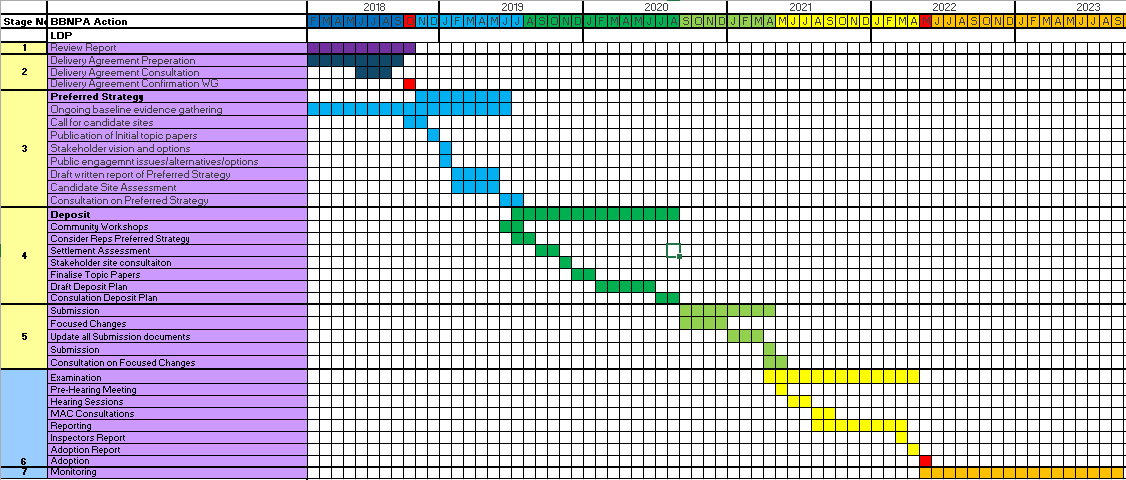 Atodiad 4: Amserlen Rheoli’r ProsiectCam AllweddolAmserlenDiffiniolOHyd atCytundeb CyflawniMehefin 2018Medi 2018Cytundeb CyflawniYmgynghoriad yn cychwyn ym Mehefin 2018
Cymeradwyaeth APC Medi 2018
Ymateb LlC o fewn 4 wythnosYmgynghoriad yn cychwyn ym Mehefin 2018
Cymeradwyaeth APC Medi 2018
Ymateb LlC o fewn 4 wythnosCyfranogiad Cyn AdneuoHydref 2018Mehefin 2019Cyfranogiad Cyn AdneuoPenderfyniad APC i ymgynghori ar y Strategaeth a Ffefrir Mai 2019Penderfyniad APC i ymgynghori ar y Strategaeth a Ffefrir Mai 2019Strategaeth a Ffefrir (Ymgynghoriad Cyn Adneuo)Mehefin 2019Gorffennaf 2019Strategaeth a Ffefrir (Ymgynghoriad Cyn Adneuo)Ymgynghoriad 8 wythnos 
Adrodd i APC ynghylch yr ymatebion i’r ymgynghoriad a’r camau gweithredu yn sgil hynny Ymgynghoriad 8 wythnos 
Adrodd i APC ynghylch yr ymatebion i’r ymgynghoriad a’r camau gweithredu yn sgil hynny Paratoi i AdneuoGorffennaf 2019Awst 2020Paratoi i AdneuoPenderfyniad APC i ymgynghori ar fersiwn Adneuo’r CDLl Mehefin 2020Penderfyniad APC i ymgynghori ar fersiwn Adneuo’r CDLl Mehefin 2020Ymgynghori Statudol ar y Cynllun a Adneuwyd Gorffennaf 2020Awst 2020 Ymgynghori Statudol ar y Cynllun a Adneuwyd Ymgynghoriad 8 wythnos 
Adrodd i APC ar Newidiadau â Ffocws a phenderfyniad i gyflwyno’r cynllun Medi 2020Ymgynghoriad 8 wythnos 
Adrodd i APC ar Newidiadau â Ffocws a phenderfyniad i gyflwyno’r cynllun Medi 2020DangosolCyflwyno’r CDLl i Lywodraeth CymruCyflwyno’r CDLl i Lywodraeth CymruMai 2021Archwiliad Annibynnol Archwiliad Annibynnol Gorffennaf 2021Adroddiad yr ArolygyddAdroddiad yr ArolygyddMawrth 2022MabwysiaduMabwysiaduMai 2022Teitl Swydd y SwyddogNifer y SwyddiCyfran yr amser a dreulir ar gynhyrchu’r CDLl Rheolwr Cynllunio a Threftadaeth130%Prif Swyddog Polisi Cynllunio175%Uwch-swyddog Polisi Cynllunio275%Technegydd Cynllunio130%Cam yn y gwaith o baratoi’r cynllunCyllidebCytundeb Cyflawni£10kCyfranogiad Cyn Adneuo£100kYmgynghori â’r Cyhoedd Cyn Adneuo£100kCynllun i’w Adneuo£100kHysbysebu Newidiadau â Ffocws£10kCyflwyno’r CDLl i LlCC£150kArchwiliad Annibynnol£150kAdroddiad yr Arolygydd£150kMabwysiadu£40kAdroddiadau monitro blynyddol£40kCamDyddiadCynllun Datblygu LleolAG/AASCDLlARhCCDLl1Rhagfyr 2017- Mehefin 2018Adolygu a datblygu’r Sylfaen o Dystiolaeth Sefydlu Gweithgor y Cynllun Datblygu (trwy gyfrwng y fforwm gwaith ar bolisi)  Sefydlu Gweithgor AG/AASSefydlu GweithgorDechrau’r gwaith o adolygu’r CDLlDechrau’r gwaith o adolygu’r CDLlDechrau’r gwaith o adolygu’r CDLlDechrau’r gwaith o adolygu’r CDLlDechrau’r gwaith o adolygu’r CDLl2Mehefin – Medi 2018Cytundeb Cyflawni:Amserlen Rheoli ProsiectCynllun Cynnwys Cymunedau Ymgynghoriad Drafft ar y CC:  28 Mehefin 2018 – 30 AwstPenderfyniad i fabwysiadu’r CC gan APC 21 MediCytundeb gyda LlC: 19.10.18 (mewn egwyddor)  Adolygu Cynlluniau, Polisïau a Rhaglenni;Casglu Data Llinell SylfaenAdolygu Cynlluniau, Polisïau a Rhaglenni;Llinell Sylfaen (o Safleoedd Dynodedig Ewropeaidd).Cytuno ar fethodoleg yr ARhC3Hydref – Rhagfyr 2018Casglu/dadansoddi’r llinell sylfaen yn barhaus Cymorth parhaus i baratoi CRhPC  Cylchlythyr a gwahoddiadau CDLl i ymgyngoreion Paratoi parhaus ar gyfer y Camau Cyn Adneuo, gan gynnwys: Galw am Safleoedd Ymgeisiol (12 wythnos)  Adolygu Papurau Ystyriaethau (yn amlinellu’r Cyd-destun Polisi, data llinell sylfaen a dewisiadau eang ar gyfer pynciau’r CDLl) Proses SgrinioAmcanion drafft;Dangosyddion;Nodi problemau/ystyriaethau cynaliadwyedd/amgylcheddol; aParatoi Adroddiad Cwmpasu - fframwaithProses SgrinioAmcan(ion) Drafft ar gyfer Safleoedd Ewropeaidd.Fframwaith ar gyfer Adroddiad Cwmpasu  (yn ymgorffori Cwmpas yr  ARhC)4Ionawr – Mehefin 2019Ymgysylltu â’r Cyhoedd Cyn AdneuoParatoi ar gyfer Ymgysylltu â’r Cyhoedd a’r Strategaeth a Ffefrir  Ymgynghori ar yr Adroddiad Cwmpasu AG/AASYmgynghori ar yr Adroddiad Cwmpasu(yn ymgorffori Cwmpas yr ARhC)4Ionawr – Mehefin 2019Ymgysylltu â’r Cyhoedd cyn adneuo ar faterion strategol, cynigion amgen ac opsiynau  Cynhyrchu ‘Adroddiad ar y Strategaeth a Ffefrir’ er mwyn ymgynghori â’r cyhoedd Cynhyrchu Adroddiad AG/Amgylcheddol Cychwynnol  Profi Cydnawsedd – Datblygu a Mireinio Cynigion Amgen Profi arwyddocâd y ‘Strategaeth a Ffefrir’ a datblygu/mireinio amcanion  Cynhyrchu Arfarniad  ARhC Cychwynnol – wedi’i gynnwys yn yr Adroddiad AG4Ionawr – Mehefin 2019Ymgynghori ar y ‘Strategaeth a Ffefrir’    (Ymgynghoriad 8 Wythnos i gwmpasu cyfnod statudol 6 wythnos) 
Mehefin–Gorffennaf 2019Ymgynghori ar yr Adroddiad AG/Amgylcheddol Cychwynnol (gyda’r Strategaeth a Ffefrir)Ymgynghori ar yr ARhC Cychwynnol sydd wedi’i gynnwys yn yr Adroddiad AG (gyda’r Strategaeth a Ffefrir)5Gorffennaf 2019- Mehefin 2020Paratoi’r CDLlParatoi Polisïau Drafft gan gynnwys targedau a dangosyddion clir  Paratoi’r Adroddiad AG/Amgylcheddol (gan gynnwys opsiynau newydd, cynigion amgen a sylwadau)   Profi arwyddocâd – polisïau/ opsiynau/cynigion amgen ac ati  Paratoi Adroddiad ARhC (yn cynnwys opsiynau newydd a sylwadau)  6Gorffennaf – Awst 2020Cyfnod Adneuo Statudol y CDLl (8 wythnos)(Yn cynnwys Adroddiad Ymgynghori Cychwynnol)  Ymgynghori ar yr Adroddiad AG/Amgylcheddol  (6 wythnos ar y cyd â’r CDLl) Ymgynghori ar yr Adroddiad ARhC sydd wedi’i gynnwys yn yr Adroddiad AG7Medi 2020 – Mawrth 2021Ystyried sylwadau ar y Fersiwn Adneuo(Defnyddio Gweithgor y Cynllun Datblygu) Datblygu newidiadau â ffocws mewn ymgynghoriad â Gweithgor y Cynllun Datblygu  Ceisio cymeradwyaeth APC i’w gyflwyno Ystyried sylwadau ar yr Adroddiad AG/Amgylcheddol Asesu’r newidiadau sylweddol a wnaed yn dilyn ymgynghori  Penderfyniad ar yr Angen am Newidiadau i’r Cynllun  Ystyried sylwadau ar yr Adroddiad ARhCProfi arwyddocâd y newidiadauAsesu'r newidiadau sylweddol a wnaed yn dilyn ymgynghori  Penderfyniad ar yr Angen am Newidiadau i’r Cynllun  CamDyddiadCynllun Datblygu Lleol(CDLl)AG/AASCDLl ac APARhCCDLl8Ebrill 2021Cyflwyno’r CDLl i LlC:(yn cynnwys Adroddiad AG/AAS, Adroddiad  ARhC, sylfaen o dystiolaeth, CCC os cafodd ei ddiwygio, adroddiad ymgynghori, Newidiadau â Ffocws)Cyfarfod Cyn yr Archwiliad gyda’r Arolygiaeth 6 wythnos wedi cyflwyno Ymgynghoriad ar Newidiadau â Ffocws-9Mehefin – Gorffennaf2021Archwiliad Annibynnol yn Gyhoeddus:  Uchafswm o 12 wythnos ar gyfer Archwilio a 22 wythnos hyd Adroddiad yr Arolygydd --10Mawrth 2022Adroddiad yr Arolygydd: ‘Gorfodol’(12 mis wedi ei gyflwyno)Diwygio’r Adroddiad yn sgil Adroddiad Gorfodol yr Arolygydd Datganiad ar sut y bu i’r AG/AAS ddylanwadu ar y CDLl (adeg ei Fabwysiadu)Diwygio Adroddiad yr ARhC yn dilyn Adroddiad yr Arolygydd  Datganiad ar sut y bu i’r ARhC ddylanwadu ar y CDLl 11Ebrill 2022Cyhoeddi Argymhellion yr Arolygydd CynllunioDiwygio’r Adroddiad yn sgil Adroddiad Gorfodol yr Arolygydd Datganiad ar sut y bu i’r AG/AAS ddylanwadu ar y CDLl (adeg ei Fabwysiadu)Diwygio Adroddiad yr ARhC yn dilyn Adroddiad yr Arolygydd  Datganiad ar sut y bu i’r ARhC ddylanwadu ar y CDLl 12Mai 2022Mabwysiadu’r CynllunDiwygio’r Adroddiad yn sgil Adroddiad Gorfodol yr Arolygydd Datganiad ar sut y bu i’r AG/AAS ddylanwadu ar y CDLl (adeg ei Fabwysiadu)Diwygio Adroddiad yr ARhC yn dilyn Adroddiad yr Arolygydd  Datganiad ar sut y bu i’r ARhC ddylanwadu ar y CDLl Cam Cynnwys CymunedauDyddiad / Amcangyfrif o’r Cyfnod AmserMae’r camau gweithredu isod yn rhan o Gam Diffiniol yr Amserlen Mae’r camau gweithredu isod yn rhan o Gam Diffiniol yr Amserlen Ymgynghori ar y Cytundeb Cyflawni DrafftMehefin – Awst 2018Cyfranogiad Rhanddeiliaid Cyn Adneuo (Ar faterion sy’n ymwneud â’r CDLl a’r AG/AAS gan gynnwys awgrymiadau am ddyrannu safleoedd – Cynnwys Aelodau o’r APC, Rhanddeiliaid Mewnol a Rhanddeiliaid Allanol) Ionawr 2019Adroddiad Cwmpasu AG/AAS/AP (5 Wythnos)Tachwedd – Rhagfyr 2018Ymgysylltu â’r Cyhoedd Cyn Adneuo (gan gynnwys cyfarfodydd cymunedol ac ymgynghoriad statudol 6 wythnos ar y Strategaeth a Ffefrir a’r Adroddiad AG Cychwynnol (sy’n ymgorffori’r Adroddiad Amgylcheddol a’r ARhC))Mehefin – Gorffennaf 2019Ymgynghori ar Fersiwn Adneuo’r CDLl (6 Wythnos)(gan gynnwys Adroddiad AG/AAS a’r Adroddiad Ymgynghori Cychwynnol)Gorffennaf – Awst 2020Mae’r camau gweithredu isod yn rhan o Gam Dangosol yr Amserlen Mae’r camau gweithredu isod yn rhan o Gam Dangosol yr Amserlen Hysbysebu’r Newidiadau â Ffocws (6 Wythnos)Ebrill – Mai 2021Cyflwyno’r CDLl i Lywodraeth Cymru, ac Archwiliad Annibynnol (gan gynnwys Adroddiad AG/AAS)Ebrill 2021Cychwyn yr Archwiliad AnnibynnolCyhoeddi Argymhellion yr ArolygyddMawrth 2022Monitro, adolygu, a pharatoi Canllawiau Cynllunio Atodol (parhaus)Cytundeb Cyflawni [Rheoliad 9]Cytundeb Cyflawni [Rheoliad 9]PamSicrhau bod y broses o baratoi’r Cynllun, gan gynnwys yr Amserlen Rheoli Prosiect a phrosesau cynnwys y gymuned, yn realistig ac yn briodol. Bydd ymgynghori yn helpu i ymgorffori gwelliannau i’r Cytundeb Cyflawni ac yn cyfrannu at gytundeb â Llywodraeth Cymru. PrydMehefin – Awst 2018PwyAelodau’r awdurdod; aelodau’r grŵp llywio, Llywodraeth Cymru a rhanddeiliaid allweddol;Pob grŵp ymgynghori arall;Yr Arolygiaeth Gynllunio; acY cyhoedd.SutYmgysylltir yn benodol â Chyrff Ymgynghori Cyffredinol ac â Chynghorau Tref a Chymuned ynghylch cynnwys y gymuned. Gwneir hyn trwy holiaduron ac ymgynghoriadau. Anfonir y Cytundeb Cyflawni Drafft i’r ymgyngoreion statudol ac i randdeiliaid am eu sylwadau. Atodir ffurflen adborth. Hysbysir grwpiau ymgynghori eraill o’r Cytundeb Cyflawni drafft a sut i’w weld a gwneud sylwadau arno mewn llyfrgelloedd, yn swyddfeydd y Parc Cenedlaethol, ac ar y wefan. Rhoddir gwybod i’r cyhoedd am hyn trwy hysbysiadau i’r wasg, a hysbysebion. Cyfranogiad Rhanddeiliaid Cyn Adneuo [Rheoliad 14]Cyfranogiad Rhanddeiliaid Cyn Adneuo [Rheoliad 14]PamYmgysylltu rhagweithiol er mwyn helpu i greu consensws rhwng rhanddeiliaid a sefydliadau partner ar faterion strategol eang. Bydd hyn yn helpu’r Awdurdod i bennu gweledigaeth  gyfun ar gyfer y Cynllun a chael gwared ar Opsiynau Strategol annerbyniol. Hefyd yn ystod y cyfnod hwn, bydd Grŵp Llywio Cynllun Rheoli’r Parc Cenedlaethol/CDLl yn rhoi cefnogaeth o ran cwmpas yr AG/AAS a’r ARhC. Ar yr un pryd â’r uchod, bydd APCBB yn gwahodd awgrymiadau am ddyrannu safleoedd. Bydd pob awgrym yn cael ei ychwanegu i Gofrestr Safleoedd. PrydIonawr 2019PwyAelodau’r APC;Rhanddeiliaid Allweddol, Partneriaid a Grwpiau Buddiant;SutGweithdai i Aelodau:  Gweithdai strwythuredig gydag Aelodau Pwyllgor er mwyn trafod ‘Papurau Ystyriaethau’ APCBB, ac opsiynau strategol.Cyfarfodydd â Rhanddeiliaid: Cyfarfodydd strwythuredig â rhanddeiliaid mewnol ac allanol (o bosib dan arweiniad hwylusydd allanol)  - eto i drafod opsiynau strategol a enwir ym ‘Mhapurau Ystyriaethau’ APCBB. Grŵp Llywio Cynllun Rheoli’r Parc Cenedlaethol/CDLl: I  drafod cwmpas yr AG/AAS a’r ARhC (yn cynnwys cyrff ymgynghori amgylcheddol)Ymgynghori ar yr Adroddiad Cwmpasu Drafft AG/AAS ac ARhCYmgynghori ar yr Adroddiad Cwmpasu Drafft AG/AAS ac ARhCPamSicrhau bod cwmpas a methodoleg AG/AAS ac ARhC y Cynllun yn briodol. PrydRhwng Rhagfyr 2018- Ionawr 2019 [am gyfnod statudol o 5 wythnos]PwyAelodau’r Awdurdod; aelodau’r Grŵp Llywio, a Rhanddeiliaid Allweddol Pob grŵp arall o ymgyngoreion (gan gynnwys grwpiau ymgynghori amgylcheddol);Y cyhoedd.SutPenderfynir ar y cwmpas gan ddefnyddio Grŵp Llywio Cynllun Rheoli’r Parc Cenedlaethol/CDLl  ar y Cam Cyfranogiad Rhanddeiliaid Cyn Adneuo Anfonir Adroddiad Cwmpasu at yr ymgyngoreion statudol a’r rhanddeiliaid am eu sylwadau. Atodir ffurflen adborth. Hysbysir grwpiau ymgynghori eraill o’r Cytundeb Cyflawni drafft a sut i’w weld a gwneud sylwadau arno mewn llyfrgelloedd, yn swyddfeydd y Parc Cenedlaethol, ac ar y wefan. Rhoddir gwybod i’r cyhoedd am hyn trwy hysbysiadau i’r wasg, a hysbysebionYmgynghori â’r Cyhoedd Cyn Adneuo [Rheoliadau 15 ac 16]Ymgynghori â’r Cyhoedd Cyn Adneuo [Rheoliadau 15 ac 16]PamCyfle i gymunedau lleol roi mewnbwn i’r Cynllun. Bydd y broses hon yn cyfrannu at ddealltwriaeth ymysg y cyhoedd o’r opsiynau a ffefrir sydd wedi deillio o’r camau â’r Rhanddeiliaid. Bydd y broses hon hefyd yn rhoi cyfle i nodi awgrymiadau am opsiynau amgen. Rhagwelir consensws cyffredinol  ynghylch yr opsiynau a ffefrir er efallai y bydd angen cydbwyso galwadau sy’n gwrthdaro â’i gilydd. Ar y cam hwn, bydd y gofrestr safleoedd yn ddogfen gefndirol. Hefyd i ymgynghori ar yr Adroddiad AG/AAS Cychwynnol, ar ôl datblygu a mireinio’r opsiynau amgen. PrydMai – Mehefin 2019 (gan gynnwys ymgynghoriad statudol 6 wythnos ar y Strategaeth a Ffefrir) PwyCymunedau Lleol; Rhanddeiliaid Allweddol, Grwpiau Trigolion Lleol, Grwpiau Buddiant Lleol a chyrff perthnasol lleol eraill yr ymgynghorir â hwy;  Cyrff Ymgynghori Amgylcheddol; a Chynghorau Cymuned a’r Cyhoedd yn Gyffredinol.  SutYmgynghorir â’r cyhoedd mewn dull syml a chynhwysol, gyda’r Gofrestr Safleoedd yn ddogfen gefndirol. Rhoddir cyfle i Gynghorau Cymuned fod yn gyfrifol am drefnu’r ymgynghoriad ar y CDLl ymysg y gymuned ehangach. Bydd hyn yn caniatáu hyblygrwydd yn y dull ymgynghori. Serch hynny, bydd y broses a ddewisir yn cael ei chynnal yn unol â chanllawiau caeth a gymeradwywyd ymlaen llaw, gyda phrotocol y cytunwyd arno.Ymgynghori â chynghorau cymuned / cymunedau yn ehangachArddangosfa ym Mhencadlys APCBB Cyflwyniadau amrywiol yn ôl y gofyn Rhanddeiliaid Allweddol – gweithgorau Grŵp Llywio Cynllun Rheoli’r Parc Cenedlaethol/CDLl  Hefyd defnyddio: Y wefan; apwyntiadau; taflenni sylwadau; arddangosfa yn y dderbynfa; hysbysebu (papurau newyddion, newyddion, radio, posteri, cylchlythyrau, cylchgronau cymunedol); Cymhorthfa CDLl; holiaduron.Bydd cyfnod ymgynghori statudol o 6 wythnos ar ‘Adroddiad y Strategaeth a Ffefrir’ (gan gynnwys Cofrestr Safleoedd) ac Adroddiad AG/Amgylcheddol Cychwynnol. Bydd hyn yn dilyn yr ymgynghoriad cyhoeddus a nodir uchod, ac fe’i cynhelir fel a ganlyn:Ei anfon at randdeiliaid am eu sylwadau. Atodir ffurflen adborth;Hefyd ar gael yn gyhoeddus ym mhencadlys Awdurdod y Parc Cenedlaethol; mewn Llyfrgelloedd Cyhoeddus a Chanolfannau Croeso, ac ar y wefan  Paratoi’r CDLlParatoi’r CDLlPamI sicrhau ymgynghori effeithiol ar derfynau datblygu a dyraniadau posibl PrydTachwedd 2019PwyCynghorau Tref / CymunedCymunedau LleolRhanddeiliaid AllweddolSutAPC a Chynghorau Cymuned i ddosbarthu’r terfynau aneddiadau a’r dyraniadau safle a gynigir i gymunedau a rhanddeiliaid allweddol er mwyn iddynt roi sylwadau arnynt. Fersiwn Adneuo’r Cynllun Datblygu Lleol [Rheoliad 17], Adroddiad AG / Adroddiad Amgylcheddol AAS, ac Adroddiad Ymgynghori Cychwynnol Fersiwn Adneuo’r Cynllun Datblygu Lleol [Rheoliad 17], Adroddiad AG / Adroddiad Amgylcheddol AAS, ac Adroddiad Ymgynghori Cychwynnol PamRhoi’r cyfle i gefnogi neu leisio pryderon ynghylch: Fersiwn Adneuo’r Cynllun Datblygu Lleol;Yr Adroddiad AG / Adroddiad Amgylcheddol AAS ac Asesiad Priodol; a’r Adroddiad Ymgynghori Cychwynnol.PrydGorffennaf – Awst 2020 [Cyfnod statudol o 6 wythnos, yn cael ei ymestyn i 8 wythnos oherwydd ei bod yn wyliau’r haf] Pwy Yr holl ymgyngoreion a’r cyhoedd yn gyffredinol (gan gynnwys ymgyngoreion amgylcheddol) SutAnfonir yr wybodaeth at ymgyngoreion statudol. Bydd datganiadau i’r wasg a hysbysebion yn tynnu sylw at y cyfleoedd i ymgynghori. Anfonir llythyrau at randdeiliaid a chyrff ymgyngoreion. Bydd y dogfennau perthnasol ar gael yn swyddfeydd Awdurdod Parc Cenedlaethol Bannau Brycheiniog, Canolfannau Gwybodaeth a llyfrgelloedd cyhoeddus. Y cyfle rhwyddaf i’w gweld fydd trwy gyfrwng gwefan Awdurdod Parc Cenedlaethol Bannau Brycheiniog.Ymgynghori ar Newidiadau â Ffocws [Rheoliadau 20 a 21]Ymgynghori ar Newidiadau â Ffocws [Rheoliadau 20 a 21]PamHysbysebu newidiadau posibl yn deillio o’r ymgynghori ar y fersiwn Adneuo PrydEbrill – Mai 2021 [Cyfnod statudol o 6 wythnos]PwyAelodau’r Awdurdod; aelodau’r Grŵp Llywio, a Rhanddeiliaid Allweddol; Yr holl grwpiau eraill o ymgyngoreion;Y cyhoedd yn gyffredinol.SutAnfonir yr wybodaeth at ymgyngoreion statudol. Bydd datganiadau i’r wasg a hysbysebion yn tynnu sylw at y cyfleoedd i ymgynghori. Anfonir llythyrau at randdeiliaid a chyrff ymgyngoreion. Bydd y dogfennau perthnasol ar gael yn swyddfeydd Awdurdod Parc Cenedlaethol Bannau Brycheiniog, Canolfannau Gwybodaeth a llyfrgelloedd cyhoeddus. Y cyfle rhwyddaf i’w gweld fydd trwy gyfrwng gwefan Awdurdod Parc Cenedlaethol Bannau Brycheiniog.Cyflwyno’r CDLl ac Archwiliad Annibynnol [Rheoliadau 22 a 23]Cyflwyno’r CDLl ac Archwiliad Annibynnol [Rheoliadau 22 a 23]PamI benderfynu a ellir gwneud gwelliannau i bolisïau a chynigion y Cynllun. I ddarparu archwiliad diduedd o’r CDLl.PrydMai 2021- Ebrill 2022 – diwedd yr Archwiliad Annibynnol (yn ddibynnol ar fanylion adeg yr Archwiliad) PwyAelodau’r Awdurdod; aelodau’r Grŵp Llywio, a Rhanddeiliaid Allweddol;Pob grŵp ymgynghori arall gan gynnwys cyrff amgylcheddol;Y cyhoedd.SutAnfonir hysbysiad i bob rhanddeiliad â diddordeb bod y Cynllun Datblygu Lleol a’r dogfennau cysylltiedig wedi eu hanfon at Lywodraeth Cymru. Anfonir at y cyrff ymgynghori statudol, rhanddeiliaid allweddol ac aelodau Awdurdod y Parc Cenedlaethol. Defnyddir hysbysiadau cyhoeddus i’r wasg a darperir copïau yn swyddfeydd Awdurdod y Parc Cenedlaethol, mewn llyfrgelloedd cyhoeddus a chanolfannau croeso, ac ar y rhyngrwyd. Hefyd darperir hysbysiad ffurfiol trwy lythyr i’r rheiny sydd wedi cyflwyno (a heb dynnu yn ôl) sylwadau. Cyhoeddi Argymhellion yr Arolygydd a Mabwysiadu Cyhoeddi Argymhellion yr Arolygydd a Mabwysiadu PamI sicrhau bod argymhellion (a rhesymau) yr Arolygydd Cynllunio ar gael yn gyffredinol i’w harchwilio, a rhoi gwybod y mabwysiadwyd y cynllun. PrydO fewn 8 wythnos i dderbyn argymhellion yr Arolygydd A chyn y diwrnod mabwysiadu PwyAelodau’r Awdurdod; aelodau’r Grŵp Llywio, a Rhanddeiliaid Allweddol;Pob grŵp arall o ymgyngoreion;Y cyhoedd.SutDarperir copïau o’r ddogfen yn swyddfeydd yr APC, mewn llyfrgelloedd cyhoeddus a chanolfannau croeso. Defnyddir y wasg leol a’r wefan, a rhoddir hysbysiad i’r rheiny sydd wedi gofyn am hynny. Darperir llythyr yn rhoi hysbysiad ffurfiol y mabwysiadwyd y Cynllun (o fewn 8 wythnos i dderbyn adroddiad yr Arolygydd) i Lywodraeth Cymru, cyrff ymgynghori penodol, yr ymgyngoreion cyffredinol, y panel rhanddeiliaid ac aelodau Awdurdod y Parc Cenedlaethol. Eto, darperir copïau o’r holl ddogfennau perthnasol yn swyddfeydd Awdurdod y Parc Cenedlaethol, mewn llyfrgelloedd cyhoeddus a chanolfannau croeso. Rhoddir hysbysiadau yn y wasg leol ar y wefan.CCC Cam 9: Monitro ac Adolygu a Chanllawiau Cynllunio Atodol Cysylltiedig [Rheoliad 37]CCC Cam 9: Monitro ac Adolygu a Chanllawiau Cynllunio Atodol Cysylltiedig [Rheoliad 37]PamMae monitro ac adolygu’r Cynllun Datblygu Lleol yn rhoi cyfleoedd i ddiweddaru’r Cynllun fel sy’n briodol. Ymgorfforir yr adolygiad o nodiadau’r Canllawiau Cynllunio Atodol yn rhan o’r broses fonitro hon. Pryd(Parhaus)Ymgynghorir ar y Canllawiau Cynllunio Atodol a gynhyrchwyd yn gyfochrog â’r Cynllun Datblygu Lleol (neu ei adolygiad) ar yr un pryd, ond pan fydd y Canllawiau Cynllunio Atodol wedi’u cynhyrchu yn ddiweddarach, cynhelir proses ymgynghori statudol ar wahân, o 6 wythnos.  PwyAelodau’r Awdurdod; aelodau’r Grŵp Llywio, a Rhanddeiliaid Allweddol;Pob grŵp arall o ymgyngoreion;Y cyhoedd.SutDarperir Adroddiad Monitro Blynyddol yn gyhoeddus ar wefan Awdurdod y Parc Cenedlaethol.  Bydd copïau caled hefyd ar gael yn y Pencadlys. Bydd yr holl ddogfennau ar gael ar ddisg mewn llyfrgelloedd a chanolfannau croeso. Yn dilyn y monitro blynyddol hwn rhagwelir y bydd y Cynllun yn cael ei adolygu yn ei gyfanrwydd bob 4 blynedd.Fel rhan o’r broses o ymgynghori ar y Canllawiau Cynllunio Atodol, bydd pob set o Ganllawiau Cynllunio Atodol yn cael ei chyhoeddi. Unwaith y bydd yr ymgynghoriad ffurfiol hwn ar ben, bydd yr awdurdod yn mynd ati i ddiwygio’r ddogfen a mabwysiadu’r Cynllun Datblygu Lleol.RisgEffaith BosiblLliniaruDeddfwriaeth / canllawiau cynllunio diwygiedig yn cael eu cyhoeddi  Angen gwaith / amser ychwanegol.  Yr amserlen yn llithro.Monitro parhaus ar ddeddfwriaeth / canllawiau mewn ymdrech i gael ymateb cynnar. Gostyngiad yn yr adnoddau staff a’r gyllideb sydd ar gael ar gyfer y prosiect.  Yr amserlen yn llithro.Hyblygrwydd wedi’i gynnwys yn adnoddau’r CDLl. Amserlen sy’n rhy uchelgeisiol yn sgil llwyth gwaith mwy na’r disgwyl (mabwysiadu’r CDU / gofynion AG/AAS)  Yr amserlen yn llithro.Cynnwys hyblygrwydd yn yr Amserlen Rheoli ProsiectDiffyg argaeledd cyfarfodydd ac/neu amser ar agendâu cyfarfodydd Aelodau’r Awdurdod i ystyried a chymeradwyo’r dogfennau angenrheidiol.  Yr amserlen yn llithro a diffyg perchnogaeth ar y Cynllun Ystyried cylchoedd pwyllgorau wrth gynhyrchu’r Amserlen Rheoli Prosiect. Hyblygrwydd yn yr amserlen. Anallu argraffwyr / cyfieithwyr i gyflenwi dogfennau yn unol ag unrhyw amserlen a gymeradwywyd.  Yr amserlen yn llithro.Cynnwys hyblygrwydd yn yr Amserlen Rheoli ProsiectYstyried adnoddau ychwanegol.Swmp mawr neu arwyddocâd mawr i ymatebion ymgynghoriadau.Yr amserlen yn llithro.Annog / ystyried ymatebion ymgynghori cyn gynhared â phosibl yn y broses.  Gallu ymgyngoreion statudol / yr arolygiaeth i ymateb o fewn amserlen benodol yn sgil cyfyngiadau ar adnoddau  Yr amserlen yn llithro.Cyd-drafod agos, gan gynnwys Cytundeb Lefel Gwasanaeth, â’r arolygiaeth i sicrhau y ceir rhybudd cynnar am broblemau posibl. Cyswllt ar gam cynnar ag ymgyngoreion statudol i esbonio’r hyn a ddisgwylir ganddynt. Methu’r prawf cadernidAngen gwaith / amser ychwanegol. Yr amserlen yn llithro.Cyd-drafod parhaus â LlC a chyrff ymgynghori amgylcheddol. Sicrhau bod gan y CDLl sylfaen gadarn o dystiolaeth gyda’r AG/AAS a bod y gwaith o’i baratoi yn seiliedig ar gynnwys cymunedau mewn modd cadarn sydd wedi’i archwilio’n drylwyr.  Her gyfreithiolAngen gwaith / amser ychwanegol. Yr amserlen yn llithro. Problemau â mabwysiadu’r CDLl Dealltwriaeth dda o ofynion deddfwriaeth / canllawiau. Newid gwleidyddol / etholiadauYr amserlen yn llithro.Cynnwys hyblygrwydd yn yr Amserlen Rheoli ProsiectDiffyg ymgysylltu, neu lwyddiant cyfyngedig i’r ymgysylltu  Yr amserlen yn llithro a diffyg perchnogaeth ar y cynllun.Sicrhau bod CCC addas yn cael ei lunio ar y cam CC.Presenoldeb safle Cyfarwyddeb Cynefinoedd yn effeithio ar y ‘strategaeth a ffefrir’ Angen gwaith / amser ychwanegol. Yr amserlen yn llithro.Dim lliniaru addas.Techneg YmgynghoriEsboniadFfurflenni AdborthFfurflen wedi'i pharatoi ymlaen llaw i gael ei hatodi i'r dogfennau ymgynghori. A hwythau wedi'u cynllunio ar ffurf holiadur yn atodol i'r dogfennau ymgynghori, bydd y ffurflenni adborth yn sicrhau ymatebion strwythuredig i'r ymgynghoriad, er mwyn lleihau cymaint â phosibl ar sylwadau amhriodol.Cyfryngau/Y Wasg yn LleolGofyniad statudol i hysbysebu camau penodol o'r ymgynghoriad ar y CDLl.CylchlythyronBydd cylchlythyron sy’n bodoli eisoes yn cael eu defnyddio i hysbysebu statws y CDLl a'i ddogfennau ymgynghori.GwefanYr adnodd sydd ar gael yn fwyaf rhwydd at ddibenion ymgynghori.  Bydd yr holl ddogfennau sy'n cael eu paratoi ar gamau pwysig y broses yn cael eu darparu ar y cyfrwng hwn.  Rhagwelir hefyd y gallai sylwadau gael eu gadael yma yn y dyfodol.Dogfennau ar Gael yn GyhoeddusYmgynghoriad statudol. Bydd yr holl ddogfennau ar gael yn swyddfa Awdurdod y Parc Cenedlaethol, llyfrgelloedd a chanolfannau croeso.Grŵp LlywioMynychir y cyfarfod gan aelodau uwch o staff yr Awdurdod, rhai o Aelodau'r Awdurdod a gwesteion o asiantaethau megis CNC a Cadw. Yn gweithredu fel arweiniad ar gyfer y tîm Strategaeth a Pholisi. Pwyllgor APCBBDefnyddir strwythur pwyllgor APCBB yn llawn i ystyried dogfennau.  Mae'r cyfarfodydd hyn ar agor i'r cyhoedd yn gyffredinolGweithdy i AelodauModd o ymgysylltu ag Aelodau'r Awdurdod. Trafodaethau â ffocws penodol wedi'u harwain gan hwylusydd.Cyfarfod Grŵp RhanddeiliaidCyfarfod yn cynnwys y rhai sydd â buddiant y bydd y CDLl yn cael effaith uniongyrchol arno. Wedi'i strwythuro ac, o bosibl, wedi'i arwain gan hwylusydd allanol.Cyfarfodydd CyhoeddusDefnyddir i gyflwyno gwybodaeth a chaniatáu trafodaeth ar faterion ar amrywiol gamau.  Yn rhoi'r cyfle i bobl wneud sylwadau ar faterion sy'n effeithio arnynt.  Angen cyhoeddusrwydd da a hefyd angen eu cadeirio'n ofalus.Diwrnodau Agored/ArddangosfaDefnyddir i gyflwyno gwybodaeth a chynigion.  Cynhelir mewn lleoliadau ac ar amseroedd hygyrch er mwyn rhoi cyfle llawn i bob rhan o'r gymuned.  Defnyddio blychau taflenni sylwadau.Gweithgorau Rhanddeiliaid AllweddolRhanddeiliaid allweddol dethol i ffurfio gweithgor i gynghori ar faterion.  Arbenigwyr mewn gwahanol feysydd yn gweithio ynghyd i gynhyrchu Cynllun tryloyw yn seiliedig ar ymwneud gan y gymuned. H.y. CNC, Cadw, Awdurdodau Unedol, Cynghorau Cymuned.  Fodd bynnag, mae'n bosibl y bydd cyrff perthnasol eraill yn cael eu gwahodd pan a lle y bo hynny'n briodol.Rhif y CamCam Gweithredu APCBBY Cynllun Datblygu Lleol (CDLl)1Adroddiad Adolygu2Paratoi Cytundeb CyflawniYmgynghoriad ar y Cytundeb CyflawniCadarnhau’r Cytundeb Cyflawni LlC3Y Strategaeth a FfefrirCasglu gwybodaeth waelodlin yn rheolaiddGalw am safleoedd ymgeisiolCyhoeddi papurau pwnc cychwynnolGweledigaeth ac opsiynau rhanddeiliaidOpsiynau/dewisiadau amgen/materion o ran ymgysylltu â’r cyhoeddAdroddiad ysgrifenedig drafft o’r Strategaeth a FfefrirAsesiad o’r Safleoedd YmgeisiolYmgynghoriad ar y Strategaeth a Ffefrir4AdneuoGweithdai CymunedolYstyried y Strategaeth a Ffefrir gan y CynrychiolwyrAsesiad o’r AnheddiadYmgynghoriad â’r rhanddeiliaid ar y safleCwblhau’r Papurau PwncCynllun Adneuo DrafftCynllun Adneuo Ymgynghorol5CyflwynoNewidiadau â FfocwsDiweddaru’r holl ddogfennau CyflwynoCyflwynoYmgynghoriad ar y Newidiadau â Ffocws6ArchwiliadCyfarfod Cyn-gwrandawiadSesiynau GwrandawiadYmgyngoriadau Iawndal Amaeth-ariannol y Farchnad (MAC)AdroddAdroddiad yr ArolygwyrAdroddiad MabwysiaduMabwysiadu7Monitro